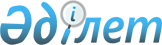 Қазақстан Республикасы Атом энергиясы агенттігінiң 2012 – 2016 жылдарға арналған стратегиялық жоспары туралы
					
			Күшін жойған
			
			
		
					Қазақстан Республикасы Үкіметінің 2012 жылғы 29 желтоқсандағы № 1806 қаулысы. Күші жойылды - Қазақстан Республикасы Үкіметінің 2013 жылғы 30 сәуірдегі № 440 қаулысымен

      Ескерту. Күші жойылды - ҚР Үкіметінің 30.04.2013 N 440 қаулысымен.      2008 жылғы 4 желтоқсандағы Қазақстан Республикасы Бюджет кодексінің 62-бабына сәйкес Қазақстан Республикасының Үкiметi ҚАУЛЫ ЕТЕДI:



      1. Қоса берiлiп отырған Қазақстан Республикасы Атом энергиясы агенттігінiң 2012 – 2016 жылдарға арналған стратегиялық жоспары бекiтiлсiн.



      2. Осы қаулы қол қойылған күнiнен бастап қолданысқа енгiзiледi және ресми жариялануға тиіс.      Қазақстан Республикасының

      Премьер-Министрi                           С. Ахметов

Қазақстан Республикасы 

Үкіметінің      

2012 жылғы 29 желтоқсандағы 

№ 1806 қаулысымен    

бекітілген       

Қазақстан Республикасы Атом энергиясы агенттігінің 2012 – 2016

жылдарға арналған стратегиялық жоспары 

1. Миссия және пайымдау

      Миссия:



      Атом энергиясын пайдалану, ядролық, радиациялық және физикалық қауіпсіздікті қамтамасыз ету, Қазақстан Республикасының аумағында ядролық қаруды таратпау режимін сақтау саласында мемлекеттік саясатты қалыптастыру және іске асыру.



      Пайымдау:



      Озық ғылыми-техникалық әзірлемелермен және қауіпсіздік мәдениеті жоғары біліктілігі жоғары мамандармен қамтамасыз етілген атом энергетикасы мен өнеркәсібінің қауіпсіз және жоғары технологиялы кешені. 

2. Атом энергиясын пайдалану саласындағы ағымдағы жағдай мен

даму үрдісін талдау

      Бүгінгі күні Қазақстан Республикасында атом саласын құруға және дамытуға барлық объективті алғышарттар бар, атап айтқанда:



      1) барланған уран қорының едәуір көлемінің болуы;



      2) дамыған уран өндіруші және уран өңдеуші өнеркәсіптің, «Қазатомөнеркәсіп» ұлттық атом компаниясы» АҚ-ға (бұдан әрі – «Қазатомөнеркәсіп» ҰАК) ұсынылған ядролық отын мен атомдық реактор жасау үшін конструкциялық материалдар өндіретін кәсіпорындардың болуы;



      3) «Қазақстан Республикасының Ұлттық ядролық орталығы» республикалық мемлекеттік кәсіпорны (бұдан әрі – «ҚР ҰЯО» РМК) ұсынған атом энергетикасын дамыту және оның қауіпсіздігін қамтамасыз ету бағыттары бойынша әлемдік деңгейдегі міндеттерді шешуге, ядролық физика, ядролық реакторлардың физикасы мен техникасы, қолданбалы ядролық технологиялар саласында зерттеулерді орындауға қабілетті зерттеуші атом реакторларын қоса алғанда, базалық эксперименттік қондырғылары бар атом ғылымының болуы;



      4) Атом өнеркәсібінде, сол сияқты атом ғылымында, БН-350 энергетикалық реакторын пайдалануға қатысқан және ИВГ, ИГР және ВВР-К зерттеуші реакторларын пайдалануға қатысып жүрген мамандарды қоса алғанда жоғары білікті мамандардың кадрлық әлеуетінің болуы;



      5) «ҚР ҰЯО» РМК ұсынған медициналық радиофармпрепараттар, радиоизотоптар алу, материалдарды және т.б. трансмутациялау, зарарсыздандыру үшін ядролық технологияларды жасау және енгізу саласындағы айтарлықтай негіздер;



      6) Халықаралық атом энергиясы агенттігі (бұдан әрі – МАГАТЭ) талаптарына сәйкес келетін атом энергиясын пайдалану мәселелерін реттеудің, нормативтік құқықтық базаның болуы;



      7) КСРО-ның бұрынғы Орта машина жасау министрлігінің геологиялық барлау объектілерін, уран өндіруші және уран өңдеуші қызметін тарату, консервациялау және қалпына келтіру, сондай-ақ ядролық сынақ полигондарында өткізілген сынақтардың зардаптарын жою тәжірибесінің болуы;



      8) Халықаралық бағдарламалар мен ядролық сынақтарды бақылау жөніндегі міндеттемелер шеңберінде геофизикалық зерттеулер институты ұсынған сейсмикалық оқиғалар мен ядролық сынақтарды бақылау мониторингі жүйесінің болуы.



      1-стратегиялық бағыт. Атом энергетикасы мен өнеркәсібін дамыту



      1.1. Реттелетін қызмет саласын немесе аясын дамытудың негізгі параметрлері



      Әлемдік уранның барланған қоры бүгінгі күні 3,5 миллион тоннадан сәл астам. Шамамен олардың 96%-ы әлемнің бар-жоғы 11 елінде шоғырланған.



      Барлық әлемдік барланған қордың төрттен бірі – 989 мың тоннаға ие Австралия әлемдік көшбасшы орында. Ресейде уранның болжанған қоры барланғаннан едәуір жоғары: ол 830 мың тоннаға бағаланады. Қазақстанның болжамды қоры одан да жоғары: кейбір бағалаулар бойынша әлемдік уран қорының төрттен біріне дейін.



      Канаданың қоры 441 мың тонна немесе әлемдік қордың 11%-ын құрайды; ОАР – 398 мың тонна немесе 10%, Украина – 250 мың тонна немесе 6%, Нигер – 227 мың тонна, шамамен 6%, Намибия – 212 мың тонна – 5%, Бразилия – 143 мың тонна – 3%, АҚШ – 102 мың тонна – шамамен 2%, Өзбекстан – 93 мың тонна немесе шамамен 2%.



      Уран қорының көрсеткіштері шын мәнінде әлі де осы шикізатты өндірумен байланысты нақты көрінісін көрсетпейді. Әлемдік уран өндірудің негізгі көлемін қамтамасыз ететін елдердің аз ғана саны бар. Жеті жетекші ел әлемдік уран өндірудің 87%-ын береді, ал елдердің алғашқы ондығына әлемдік өндірудің 94%-ы келеді. Тек Канада мен Австралия әлемдік уранның жартысын (51%) өндіреді. Бұл ретте оның барлық негізгі әлемдік өндірушілері сатып алушылармен ұзақ мерзімді келісімдерімен байланысты.



      Қазақстан Республикасында уран өндіру жыл сайын ұлғаюда. 2006 жылы Қазақстан Республикасында 5281 тонна уран өндірілді. 2009 жылы Қазақстан уран өндіруден әлем бойынша бірінші орынға шықты. 2011 жылы Қазақстанда 19 мың тоннадан астам уран өндірілді, бұл шамамен әлемдік өндірудің 33%-ын құрайды. 2012 – 2015 жылдары 25 мың тоннаға дейін ұлғайту жоспарланып отыр.



      Уран өндіру жұмыстары көлемінің артуына өндірістің қарқынды әдістерімен: еңбек өнімділігін табиғи уранның химиялық концентраты өндірісіне осы заманғы технологияларды енгізу жолымен арттыруға қол жеткізілетін болады.



      МАГАТЭ деректері бойынша барланған барлық әлемдік қордың 19 %-ға жуығы Қазақстан Республикасының жер қойнауында шоғырланған. Еліміздің жалпы қоры 802 мың тонна уранға бағаланады.



      Қазақстан Республикасында уран өндіру жыл сайын артуда. 2006 жылы Қазақстанда 5 281 тонна уран өндірілді. 2009 жылы Қазақстан әлемде уран өндіру бойынша бірінші орынға шықты. 2011 жылы Қазақстанда 19 мың тоннадан астам уран өндірілді, бұл әлемдік өндірудің шамамен 33 % құрайды. 2012 – 2016 жылдары 25 мың тоннаға дейін арттыру жоспарлап отыр.



      Қазақстан әлемдік ядролық отын циклында (бұдан әрі – ЯОЦ) стратегиялық маңызды ұстанымға ие болуы үшін шетелдік жетекші компаниялар одағында «Қазатомөнеркәсіп» ҰАК негізінде ЯОЦ-ның тік ықпалдасқан компаниясын құру қажет. Бұл міндетті іске асыру экономиканың экспорттық әлеуетін арттыру, инновациялық салаларды дамыту және елдің әлемдік қоғамдастықтағы беделін арттыру жоспарында Қазақстан үшін маңызды.



      ЯОЦ-ның жоқ элементтерін енгізу жоғары технологиялы уран өнімін шығаруға және елдің уран өнеркәсібі кәсіпорындарының шикізаттық өнімдерден қосылған құны жоғары уран өнімін шығаруға ауысуға мүмкіндік береді. Жоғары технологиялы уран өнімін шығаруды меңгеру Қазақстан Республикасына уран өнімінің әлемдік нарығында дербес орнын қамтамасыз етуге мүмкіндік береді.



      Қазақстан Республикасының әртүрлі өңірлеріндегі электр энергиясын өндіру және тұтыну серпінін талдау энергия тұтынудың өсу қарқынының айтарлықтай ұлғайғандығын көрсетеді және бұл үрдіс алдағы уақытта сақталады.



      Атом энергетикасын дамыту бағдарламалары әлемнің көптеген елдерінде қабылданған. Дүниежүзілік ядролық энергия қауымдастығының деректері бойынша 2020 жылға қарай әлемде 100-ден астам ядролық реакторды пайдалануға енгізу жоспарланып отыр. Әртүрлі бағалаулар бойынша 2020 жылға қарай тек Азия мемлекеттерінде 40-тан 80-ге дейін жаңа энергия блоктары салынатын болады. АЭС үлесі бойынша ұлттық электр энергиясын өндіруде Франция әлемдік көшбасшы болып табылады. Бұл елде атом энергетикасы жоспарлы және тұрақты дамуда. Мұнда жиынтық электр қуаты 70 ГВт-ға жуық 59 атомдық энергия блогы пайдаланылуда, олар елдің барлық электр энергиясының 78%-ын өндіреді.



      Швецияда 10 энергия блогында энергия өндіру үлесі жалпы ұлттық электр энергиясын өндіруде шамамен 45%-ды құрайды.



      Германия аумағында 17 ядролық энергия блогы жұмыс істейді және АЭС-та өндірілген электр энергиясының үлесі 30%-дан астамды құрайды.



      Әлемдегі ең үлкен АЭС паркі АҚШ-қа тиесілі. Пайдаланудағы жиынтық қуаты шамамен 100 ГВт 103 энергия блогы елдің барлық электр энергиясының шамамен 20%-ын өндіруді қамтамасыз етеді.



      Ресей Федерациясы 2030 жылға қарай қосымша 44 блокты пайдалануға бере отырып, атом энергетикасының қуатын қазіргі 160 ГВт-дан (эл) 300 ГВт-ға дейін ұлғайтуға ниетті.



      Украинада 15 энергия блогы жұмыс істейді, олар өндірілетін энергияның шамамен 50%-ын қамтамасыз етеді. Әрбір үшінші қуат ваты Финляндиядағы атом станцияларында (4 энергия блогы) өндіріледі. Шамамен осынша энергияны (пайызбен) Швейцарияның 5 ядролық қондырғысы өндіреді. Чехияда 6 энергия блогы елдің электр энергиясына деген қажеттілігінің 30%-дан астамын қамтамасыз етеді.



      Қазақстан Республикасының кепілдік берілген энергетикалық қауіпсіздігін қамтамасыз ету үшін ұзақ мерзімді болашақта АЭС салу және пайдалануға беру болжануда, бұл отын циклына уранның едәуір қорын тартуға, сонымен бірге республиканың өндіруші энергетика қуатын әртараптандыруға, сондай-ақ бар көмірсутек ресурстарын пайдалануды оңтайландыруға мүмкіндік береді.



      Аталған міндетті шешу үшін Қазақстан Республикасында АЭС салу негіздемесіне техникалық-экономикалық зерттеу жүргізу, АЭС орналастыру үшін алаң таңдау, АЭС құрылысының техникалық-экономикалық негіздемесін әзірлеу, атом энергетикалық компаниясын құру, АЭС салуға тендер өткізу үшін нормативтік-құқықтық база дайындау сияқты дайындық іс-шаралары кешенін жүргізу қажет.



      1.2. Негізгі проблеммаларды талдау



      Уран өнімін тұтынудың ішкі нарығының жоқтығы.



      Уранды конверсиялау және байыту, АЭС салу саласында өз технологиясының жоқтығы.



      Әлемдік ядролық отын циклында бәсекелестіктің күшеюі.



      Атом энергетикасының жоқтығы.



      1.3. Негізгі сыртқы және ішкі факторларды бағалау



      Әлемдік нарықта уран өнімінің баға конъюнктурасының өзгеруі жобалардың өтелу мерзімдерін өзгертуге алып келуі мүмкін.



      Қазақстанда уран активтерін ЯОЦ-ның анағұрлым жоғары технологиялық активтеріне айырбастау мүмкіндігі.



      Отын ұнтағы мен таблеткаларын өндіретін ірі зауыт – «Өскемен металлургия зауыты» АҚ (бұдан әрі – «ӨМЗ» АҚ) болуы.



      Азаматтық атом энергетикасының ең серпінді дамушы нарықтары ҚХР және РФ-мен жақын орналасуы.



      Кеден одағының мүмкіндіктері тұтынушылар үшін Қазақстанның атом өнеркәсібі өнімдерінің сыртқы нарығын кеңейтуге мүмкіндік береді.



      Әлемдік «ядролық ренессанс» ядролық отын өндіру мен мен АЭС салудың перспективалық сегменттеріне кіруге мүмкіндік береді. Ең үлкен бәсекеге қабілеттілік тік-ықпалдасқан ядролық корпорацияларға ие болады. Көпвекторлы саясат жүргізу, бірлескен жобаларды іске асыру және ЯОЦ шетелдік активтеріне қатысу, жетекші ойыншылармен одақтар құру арқылы тік ықпалдасқан ядролық компаниялар құру мүмкіндігі бар.



      Егер «ядролық ренессанс» болмаған жағдайда, ядролық отын өндіру саласы бүкіл әлем бойынша артық қуат аясында өсіп отырған бәсекенің нәтижесімен соқтығысып қалады. Бұл жағдайда тік ықпалдасқан компания құрған кезде оның кірістері мен таза пайдасы құлдырауы мүмкін.



      АЭС салу мерзімдерін ұлғайту құрылыстың қымбаттауына және АЭС салу мен пайдаланудың жоспарлы экономикалық көрсеткіштерінің төмендеуіне алып келуі мүмкін.



      2-стратегиялық бағыт. Атом энергиясын пайдалану саласында ғылым мен технологияны дамыту.



      2.1. Атом энергиясын пайдалану саласында реттелетін ғылым мен технологияны дамытудың негізгі параметрлері.



      Атом саласының тұрақты дамуы ұзақ мерзімді болашақта ғылыми ұйымдардың тиімді жұмыс істеуімен және олардың атомдық өндіріс саласымен тығыз ықпалдасуымен қамтамасыз етіледі. Қазақстанда атом ғылымы мен техникасы саласындағы негізгі қызмет бүгінгі күні «ҚР ҰЯО» РМК «Атом энергиясы институты», «Ядролық физика институты», «Радиациялық қауіпсіздік және экология институты», «Геофизикалық зерттеулер институты», сондай-ақ «Қазатомөнеркәсіп» ҰАК (Жоғары технологиялар институты, Қазақстандық ядролық университет, Волковгеология), «Ядролық технологиялар қауіпсіздігі» ғылыми-техникалық орталығы («ЯТҚ» ҒТО) сияқты ұйымдарда шоғырланған.



      Бұл ұйымдар қазіргі заманғы ядролық-физикалық технологияларды энергетикада, өнеркәсіпте, медицинада, ауыл шаруашылығында тиімді дамыту және енгізу үшін негіз болып табылады және атом энергетикасын дамыту және оның қауіпсіздігі, ядролық физика, қатты дененің радиациялық физикасы, радиациялық материалтану, ядролық реакторлар физикасы мен техникасы, ядролық және радиациялық технологиялар саласындағы, ЯОЦ, радиоэкологияның, сейсмикалық оқиғаларды бақылау технологияларының перспективалы өнеркәсіптік технологияларын жасау саласындағы зерттеулерді қамтамасыз етеді. Ғылыми ұйымдар орындайтын жұмыстардың бір бөлігі шетелдік ұйымдармен жасалған келісімшарттар бойынша жүзеге асырылады, бұл олардың мамандарының жоғары біліктілігін растайды және сақтап қалуға мүмкіндік береді.



      Атом саласын дамытуды ғылыми-техникалық қолдауға бағытталған зерттеулерді орындау ҚР ҰЯО РМК-ның және жоғарыда көрсетілген институттардың қолда бар ғылыми-техникалық базасын пайдаланумен жүзеге асырылады, бұл жерде атом энергетикасы объектілерінің қауіпсіздігін негіздеудегі зерттеулер, оның ішінде АЭС энергетикалық реакторларында активті аймақтың балқуымен болатын ауыр апаттың соңғы сатысына тән процестерді эксперименттік зерттеу, ауыр апаттың дамуын болжау және оның салдарын шектеу және жою жөніндегі шараларды әзірлеу үшін зерттеулер орындалады.



      Атом саласын дамыту энергетикалық технологияларды дамытуды ғана емес, сонымен қатар, медицинада және өнеркәсіптің әртүрлі салаларында қолданылатын басқа да ғылымды көп қажет ететін ядролық технологияларды дамытуды да қамтиды.



      Халықтың денсаулығы мен қоршаған ортаны қорғау.



      Республика аумағында өткізілген ядролық сынаулар мен КСРО атом-өнеркәсіптік кешені қызметінің (бұдан әрі - АӨК) мұрасын ескере отырып, халықтың денсаулығы мен қоршаған ортаны қорғау міндетін шешу үшін өткізілген сынақтар мен АӨК кәсіпорындарының қызметі нәтижесінде зақымдалған аумақтарды зерттеу мен оңалту және осы өңірлерде тұратын халықтың денсаулығын сақтау жөніндегі іс-шаралар кешенін өткізу қажет:



      1) ядролық сынақтар өткізілген жерлердің радиологиялық жай-күйін зерттеу және экологиялық қауіпсіздігін қамтамасыз ету;



      2) техногенді қызмет жүргізілген жерлердегі радиациялық қауіпті жағдайларды оқшаулау және жою жөніндегі табиғат қорғау іс-шараларын орындау;



      3) Республикалық кешенді дозиметрия орталығын құру және халықты радиологиялық тексеруден өткізу;



      4) радиоактивті қалдықтарды жинайтын және қайта өңдейтін комбинат құру.



      Медицинаға инновациялық ядролық технологияларды енгізуге, медициналық мақсаттағы жоғары технологиялық радиоизотоптық өнім, жаңа радиофармпрепараттар өндіруді ұйымдастыруға, радионуклидтік диагностика мен терапияның заманауи әдістерін дамытуға мүмкіндік беретін Ядролық медицина және биофизика орталығын құру жөніндегі жоба бағытталған.



      2.2. Негізгі мәселелерді талдау



      АЭС салу туралы шешім нормативтік-құқықтық және өнеркәсіптік қамтамасыз етуден басқа, сонымен қатар ядролық энергетиканы оның барлық өмірлік циклында ғылыми-технологиялық және кадрлық қолдауды қамтитын тұрақты ұлттық инфрақұрылым құруды талап етеді.



      Ғылымды көп қажет ететін өндірісті дамыту, ядролық және радиациялық қауіпсіздікті арттыру кешенді жаңғыртуды және ғылыми-техникалық инфрақұрылымды қалыптастыруды талап етеді.



      Осы уақытқа дейін зерттеу реакторлары, үдеткіш кешендер ғылыми зерттеулерде, әзірлемелерде және радиоизотоптарды, радиофармпрепараттарды өндіруде белсенді пайдаланылатынына қарамастан, физикалық қондырғы және олардың жүйесі құрастырылған жабдықтар мен аспаптар ескірген. Реакторлық қондырғыларды сенімді жалғастыру, ең бастысы қауіпсіз пайдалану, олардың эксперименттік және өндірістік мүмкіндіктерін кеңейту үшін оларға жаңғырту, конверсиялау жүргізу қажет. Ғылымды көп қажет ететін технологияларды дамыту аспаптық және аппаратуралық базаны жетілдірмей мүмкін емес. Сондықтан үдеткіш техника, зерттеуші реакторлар сияқты жаңа қондырғылар жасауға қажеттілік туындайды.



      Ядролық энергетиканы дамытушы мемлекет міндетті түрде радиоактивті қалдықтармен (РАҚ) жұмыс істейтін ұлттық инфрақұрылымды және көліктік қамтамасыз етуді қалыптастыруы тиіс.



      Қазақстанда радиоактивті қалдықтар мен иондаушы сәуле шығару көздерін қайта өңдейтін және ұзақ сақтайтын кәсіпорын жоқ. Радиоактивті қалдықтармен жұмыс істейтін отандық қуатты дамыту мақсатында РАҚ қайта өңдеу мен сақтау орталығын құрудың ТЭН-ін әзірлеуде.



      2.3. Негізгі сыртқы және ішкі факторларды бағалау



      Атом саласындағы ғылыми-технологиялық қызметті дамытуға ықпалын тигізетін негізгі ішкі факторларға ғылым және білім беру қызметі, мемлекеттік сатып алу жүйесі, сәулет және қала құрылысы, қоршаған ортаны қорғау, лицензиялау саласындағы ҚР заңнамасын өзгерту жатады.



      Сыртқы факторлар атом энергетикасы мен өнеркәсібі саласында ғылыми-технологиялық дамытуға айтарлықтай ықпалын тигізе алмайды.



      Атом энергиясын пайдалану саласындағы қауіпсіздікті мемлекеттік реттеу.



      3-стратегиялық бағыт. Атом энергиясын пайдалану саласындағы қауіпсіздікті мемлекеттік реттеу



      3.1. Атом энергиясын пайдалану саласында қауіпсіздікті мемлекеттік реттеу жүйесін дамытудың негізгі бағыттары



      Атом энергиясын пайдалану саласында қауіпсіздікті мемлекеттік реттеу жүйесінің негізгі міндеттері:



      1) атом энергиясын пайдалану объектілерін қауіпсіз пайдалану саласындағы реттеуші нормативтік-техникалық құжаттаманы, атом энергиясын пайдалану саласында тауарлар мен қызметтердің экспортын, импортын, транзитін бақылауды, радионуклидтік көздердің қауіпсіздік санаттарын, ядролық материалдар мен иондаушы сәуле шығару көздерін есепке алу мен бақылауды жетілдіру;



      2) атом энергиясын пайдалану саласындағы ратификацияланған халықаралық конвенциялар мен шарттар бойынша міндеттемелерді орындау;



      3) ядролық және радиациялық қауіпсіздікті қамтамасыз етуге мемлекеттік қадағалауды жүзеге асыру сапасын арттыру.



      3.2. Негізгі проблемаларды талдау



      Бүгінгі күні атом энергиясын пайдалану саласында қызметі «Қазақстан Республикасындағы мемлекеттік бақылау және қадағалау туралы» ҚР заңына сәйкес инспекциялау жүргізу арқылы лицензиялауға және бақылауға жататын 1500-ден астам кәсіпкерлік субъектілері жұмыс істейді және тәуекелдерді бағалау жүйесіне (бұдан әрі – ТБЖ) сәйкес жоғары, орта немесе болмашы тәуекел топтарына бөлінген. Жыл сайын лицензия алуға шамамен 500 өтініш түседі.



      Нормативтік-құқықтық базадағы істердің ағымдағы жағдайы салада қауіпсіздіктің қажетті деңгейін қамтамасыз етуге мүмкіндік бермейді және Қазақстан Республикасында ядролық және радиациялық қауіпсіздікті мемлекеттік басқару жүйесінің қазіргі жағдайын көрсетпейді, осыған байланысты Қазақстанда атом энергетикасын реттеу жүйесін жетілдіру жөніндегі бірінші кезектегі іс-шаралар жоспарының шеңберінде радиациялық қауіпсіздік мәселелерін реттейтін нормативтік-құқықтық және техникалық құжаттарды әзірлеу қажеттілігі туындайды.



      Сонымен бірге, Қазақстан Республикасы МАГАТЭ-нің мүшесі және ядролық қауіпсіздік саласындағы халықаралық келісімдердің қатысушысы бола отырып, ядролық материалдарды таратпау кепілдігін сақтау жөнінде міндеттеме алады.



      «Экспорттық бақылау туралы» Қазақстан Республикасы Заңының ережелеріне сәйкес Атом энергиясы жөніндегі халықаралық агенттік (бұдан әрі – МАГАТЭ) ядролық қызметке қатысы бар екіұдай мақсаттағы өнімдердің экспорты мен импортын келіседі.



      Алайда, Қазақстан сарапшыларының МАГАТЭ инспекцияларына қатысуы толық көлемде іске асырылмайды.



      3.3. Негізгі сыртқы және ішкі факторларды бағалау



      Қазақстанның ядролық қаруды таратпаудың халықаралық кепілдігін сақтау қажеттігі, МАГАТЭ-ге мүшелік шеңберінде ядролық материалдарды, иондаушы сәуле шығару көздерін, екіұдай мақсаттағы материалдарды бақылау, халықаралық конвенциялар мен шарттарға қосылуы атом энергиясын пайдалану саласындағы қауіпсіздікті мемлекеттік реттеу жүйесін дамытуға ықпал ететін сыртқы факторлар болып табылады.



      Қауіпсіздікті реттеудің толыққанды емес нормативтік-құқықтық және нормативтік-техникалық базасы және инспекциялауды толық қамту және болуы мүмкін оқыс оқиғаларға уақтылы ден қою үшін Қазақстан Республикасы Атом энергиясы агенттігінің өңірлік бөлімшелерінің болмауы ішкі факторлар болып табылады. 

3. Стратегиялық бағыттар мен мақсаттар 

3.1. Міндеттер, нысаналы индикаторлар, іс-шаралар мен нәтижелер

көрсеткіштері 

3.2. Мемлекеттің стратегиялық мақсаттарына мемлекеттік органның стратегиялық бағыттары мен мақсаттарының сәйкестігі 

4-бөлім. Функционалдық мүмкіндіктерді дамыту 

5-бөлім. Ведомствоаралық өзара іс-қимыл 

6-бөлім. Тәуекелдерді басқару 

7-бөлім. Бюджеттік бағдарламалар 

7.1. Бюджеттік бағдарламалар 

7.2. Бюджеттік шығыстардың жиынтығы
					© 2012. Қазақстан Республикасы Әділет министрлігінің «Қазақстан Республикасының Заңнама және құқықтық ақпарат институты» ШЖҚ РМК
				1-стратегиялық бағыт. Атом энергетикасы мен өнеркәсібін дамыту1-стратегиялық бағыт. Атом энергетикасы мен өнеркәсібін дамыту1-стратегиялық бағыт. Атом энергетикасы мен өнеркәсібін дамыту1-стратегиялық бағыт. Атом энергетикасы мен өнеркәсібін дамыту1-стратегиялық бағыт. Атом энергетикасы мен өнеркәсібін дамыту1-стратегиялық бағыт. Атом энергетикасы мен өнеркәсібін дамыту1-стратегиялық бағыт. Атом энергетикасы мен өнеркәсібін дамыту1-стратегиялық бағыт. Атом энергетикасы мен өнеркәсібін дамыту1-стратегиялық бағыт. Атом энергетикасы мен өнеркәсібін дамыту1-стратегиялық бағыт. Атом энергетикасы мен өнеркәсібін дамыту1.1-мақсат. Атом өнеркәсібін дамыту1.1-мақсат. Атом өнеркәсібін дамыту1.1-мақсат. Атом өнеркәсібін дамыту1.1-мақсат. Атом өнеркәсібін дамыту1.1-мақсат. Атом өнеркәсібін дамыту1.1-мақсат. Атом өнеркәсібін дамыту1.1-мақсат. Атом өнеркәсібін дамыту1.1-мақсат. Атом өнеркәсібін дамыту1.1-мақсат. Атом өнеркәсібін дамыту1.1-мақсат. Атом өнеркәсібін дамытуБюджеттік бағдарламаның коды: 001Бюджеттік бағдарламаның коды: 001Бюджеттік бағдарламаның коды: 001Бюджеттік бағдарламаның коды: 001Бюджеттік бағдарламаның коды: 001Бюджеттік бағдарламаның коды: 001Бюджеттік бағдарламаның коды: 001Бюджеттік бағдарламаның коды: 001Бюджеттік бағдарламаның коды: 001Бюджеттік бағдарламаның коды: 001Нысаналы индикаторАқпарат көзіӨлшем бірлігіЕсепті кезең, жылЕсепті кезең, жылЖоспарлы кезең, жылЖоспарлы кезең, жылЖоспарлы кезең, жылЖоспарлы кезең, жылЖоспарлы кезең, жылНысаналы индикаторАқпарат көзіӨлшем бірлігі2010201120122013201420152016123456789101. Уран өндіру көлеміВедомство-лық статистикатонна178031944921411228212401924754256022. Уран байыту жұмыстарының көлеміВедомство-лық статистикамлн. ЕРР---2,52,52,52,51.1.1-міндет. Уран өнімі нарығындағы көшбасшылық орынды сақтау 1.1.1-міндет. Уран өнімі нарығындағы көшбасшылық орынды сақтау 1.1.1-міндет. Уран өнімі нарығындағы көшбасшылық орынды сақтау 1.1.1-міндет. Уран өнімі нарығындағы көшбасшылық орынды сақтау 1.1.1-міндет. Уран өнімі нарығындағы көшбасшылық орынды сақтау 1.1.1-міндет. Уран өнімі нарығындағы көшбасшылық орынды сақтау 1.1.1-міндет. Уран өнімі нарығындағы көшбасшылық орынды сақтау 1.1.1-міндет. Уран өнімі нарығындағы көшбасшылық орынды сақтау 1.1.1-міндет. Уран өнімі нарығындағы көшбасшылық орынды сақтау 1.1.1-міндет. Уран өнімі нарығындағы көшбасшылық орынды сақтау Тікелей нәтижелер көрсеткіштеріАқпарат көзі Өлш. бірлЕсепті кезең, жыл Есепті кезең, жыл Жоспарлы мерзім, жылЖоспарлы мерзім, жылЖоспарлы мерзім, жылЖоспарлы мерзім, жылЖоспарлы мерзім, жылТікелей нәтижелер көрсеткіштеріАқпарат көзі Өлш. бірл2010201120122013201420152016Табиғи уранның химиялық концентратын өндіруде еңбек өнімділігін арттыру Ведомство-лық статистикауран тоннасы/адам1,341,321,331,351,401,461,48Тікелей нәтижелердің көрсеткіштеріне қол жеткізуге арналған іс-шаралар Тікелей нәтижелердің көрсеткіштеріне қол жеткізуге арналған іс-шаралар Тікелей нәтижелердің көрсеткіштеріне қол жеткізуге арналған іс-шаралар Тікелей нәтижелердің көрсеткіштеріне қол жеткізуге арналған іс-шаралар Тікелей нәтижелердің көрсеткіштеріне қол жеткізуге арналған іс-шаралар Жоспарлы кезеңдегі іске асыру мерзімі Жоспарлы кезеңдегі іске асыру мерзімі Жоспарлы кезеңдегі іске асыру мерзімі Жоспарлы кезеңдегі іске асыру мерзімі Жоспарлы кезеңдегі іске асыру мерзімі Тікелей нәтижелердің көрсеткіштеріне қол жеткізуге арналған іс-шаралар Тікелей нәтижелердің көрсеткіштеріне қол жеткізуге арналған іс-шаралар Тікелей нәтижелердің көрсеткіштеріне қол жеткізуге арналған іс-шаралар Тікелей нәтижелердің көрсеткіштеріне қол жеткізуге арналған іс-шаралар Тікелей нәтижелердің көрсеткіштеріне қол жеткізуге арналған іс-шаралар 20122013201420152016«Қазатомөнеркәсіп» ҰАК» АҚ кәсіпорындарының табиғи уранның химиялық концентратын өндірудің жоспарлы көлемін қамтамасыз етуі «Қазатомөнеркәсіп» ҰАК» АҚ кәсіпорындарының табиғи уранның химиялық концентратын өндірудің жоспарлы көлемін қамтамасыз етуі «Қазатомөнеркәсіп» ҰАК» АҚ кәсіпорындарының табиғи уранның химиялық концентратын өндірудің жоспарлы көлемін қамтамасыз етуі «Қазатомөнеркәсіп» ҰАК» АҚ кәсіпорындарының табиғи уранның химиялық концентратын өндірудің жоспарлы көлемін қамтамасыз етуі «Қазатомөнеркәсіп» ҰАК» АҚ кәсіпорындарының табиғи уранның химиялық концентратын өндірудің жоспарлы көлемін қамтамасыз етуі ХХХХХ1.1.2-міндет. Уран изотоптарын бөлу жөніндегі қызметке кепілдікті рұқсат алу 1.1.2-міндет. Уран изотоптарын бөлу жөніндегі қызметке кепілдікті рұқсат алу 1.1.2-міндет. Уран изотоптарын бөлу жөніндегі қызметке кепілдікті рұқсат алу 1.1.2-міндет. Уран изотоптарын бөлу жөніндегі қызметке кепілдікті рұқсат алу 1.1.2-міндет. Уран изотоптарын бөлу жөніндегі қызметке кепілдікті рұқсат алу 1.1.2-міндет. Уран изотоптарын бөлу жөніндегі қызметке кепілдікті рұқсат алу 1.1.2-міндет. Уран изотоптарын бөлу жөніндегі қызметке кепілдікті рұқсат алу 1.1.2-міндет. Уран изотоптарын бөлу жөніндегі қызметке кепілдікті рұқсат алу 1.1.2-міндет. Уран изотоптарын бөлу жөніндегі қызметке кепілдікті рұқсат алу 1.1.2-міндет. Уран изотоптарын бөлу жөніндегі қызметке кепілдікті рұқсат алу Тікелей нәтижелер көрсеткіштеріАқпарат көзі Өлшем бірлігіЕсепті кезең, жыл Есепті кезең, жыл Жоспарлы кезең, жылЖоспарлы кезең, жылЖоспарлы кезең, жылЖоспарлы кезең, жылЖоспарлы кезең, жылТікелей нәтижелер көрсеткіштеріАқпарат көзі Өлшем бірлігі2010201120122013201420152016Уран байыту кәсіпорындарының активтерін сатып алу бойынша мәміле Ведомство-лық статистикабірлік---1--Тікелей нәтижелер көрсеткіштеріне қол жеткізуге арналған іс-шараларТікелей нәтижелер көрсеткіштеріне қол жеткізуге арналған іс-шараларТікелей нәтижелер көрсеткіштеріне қол жеткізуге арналған іс-шараларТікелей нәтижелер көрсеткіштеріне қол жеткізуге арналған іс-шараларТікелей нәтижелер көрсеткіштеріне қол жеткізуге арналған іс-шараларЖоспарлы кезеңдегі іске асыру мерзіміЖоспарлы кезеңдегі іске асыру мерзіміЖоспарлы кезеңдегі іске асыру мерзіміЖоспарлы кезеңдегі іске асыру мерзіміЖоспарлы кезеңдегі іске асыру мерзіміТікелей нәтижелер көрсеткіштеріне қол жеткізуге арналған іс-шараларТікелей нәтижелер көрсеткіштеріне қол жеткізуге арналған іс-шараларТікелей нәтижелер көрсеткіштеріне қол жеткізуге арналған іс-шараларТікелей нәтижелер көрсеткіштеріне қол жеткізуге арналған іс-шараларТікелей нәтижелер көрсеткіштеріне қол жеткізуге арналған іс-шаралар20122013201420152016Уран байытатын кәсіпорындардың шетелдік активтеріне кіру үшін қажетті келісімдерге қол қою Уран байытатын кәсіпорындардың шетелдік активтеріне кіру үшін қажетті келісімдерге қол қою Уран байытатын кәсіпорындардың шетелдік активтеріне кіру үшін қажетті келісімдерге қол қою Уран байытатын кәсіпорындардың шетелдік активтеріне кіру үшін қажетті келісімдерге қол қою Уран байытатын кәсіпорындардың шетелдік активтеріне кіру үшін қажетті келісімдерге қол қою Х----Мәмілені аяқтауға қажет шарт жасасу Мәмілені аяқтауға қажет шарт жасасу Мәмілені аяқтауға қажет шарт жасасу Мәмілені аяқтауға қажет шарт жасасу Мәмілені аяқтауға қажет шарт жасасу -Х---Уран байыту жөніндегі қызметке рұқсат алу Уран байыту жөніндегі қызметке рұқсат алу Уран байыту жөніндегі қызметке рұқсат алу Уран байыту жөніндегі қызметке рұқсат алу Уран байыту жөніндегі қызметке рұқсат алу ХХХХ1.2-мақсат. Атом энергетикасын дамытудың негізін жасау1.2-мақсат. Атом энергетикасын дамытудың негізін жасау1.2-мақсат. Атом энергетикасын дамытудың негізін жасау1.2-мақсат. Атом энергетикасын дамытудың негізін жасау1.2-мақсат. Атом энергетикасын дамытудың негізін жасау1.2-мақсат. Атом энергетикасын дамытудың негізін жасау1.2-мақсат. Атом энергетикасын дамытудың негізін жасау1.2-мақсат. Атом энергетикасын дамытудың негізін жасау1.2-мақсат. Атом энергетикасын дамытудың негізін жасау1.2-мақсат. Атом энергетикасын дамытудың негізін жасауБюджеттік бағдарламаның коды: 001Бюджеттік бағдарламаның коды: 001Бюджеттік бағдарламаның коды: 001Бюджеттік бағдарламаның коды: 001Бюджеттік бағдарламаның коды: 001Бюджеттік бағдарламаның коды: 001Бюджеттік бағдарламаның коды: 001Бюджеттік бағдарламаның коды: 001Бюджеттік бағдарламаның коды: 001Бюджеттік бағдарламаның коды: 001Нысаналы индикаторАқпарат көзі Өлшем бірлігіЕсепті кезең, жыл Есепті кезең, жыл Жоспарлы кезең, жылЖоспарлы кезең, жылЖоспарлы кезең, жылЖоспарлы кезең, жылЖоспарлы кезең, жылНысаналы индикаторАқпарат көзі Өлшем бірлігі201020112012201320142015201612345678910АЭС техникалық жобасы Ведомстволық статистикабірл.-----1-1.2.1-міндет. Қазақстан Республикасында атом электр станцияларын жобалау 1.2.1-міндет. Қазақстан Республикасында атом электр станцияларын жобалау 1.2.1-міндет. Қазақстан Республикасында атом электр станцияларын жобалау 1.2.1-міндет. Қазақстан Республикасында атом электр станцияларын жобалау 1.2.1-міндет. Қазақстан Республикасында атом электр станцияларын жобалау 1.2.1-міндет. Қазақстан Республикасында атом электр станцияларын жобалау 1.2.1-міндет. Қазақстан Республикасында атом электр станцияларын жобалау 1.2.1-міндет. Қазақстан Республикасында атом электр станцияларын жобалау 1.2.1-міндет. Қазақстан Республикасында атом электр станцияларын жобалау 1.2.1-міндет. Қазақстан Республикасында атом электр станцияларын жобалау Тікелей нәтижелердің көрсеткіштері Ақпарат көзіӨлшем бірлігіЕсепті кезең, жыл Есепті кезең, жыл Жоспарлы кезең, жылЖоспарлы кезең, жылЖоспарлы кезең, жылЖоспарлы кезең, жылЖоспарлы кезең, жылТікелей нәтижелердің көрсеткіштері Ақпарат көзіӨлшем бірлігі2010201120122013201420152016ҚР Үкіметі үшін дайындалған АЭС құрылысын негіздеу жөніндегі талдамалық есеп Ведомство-лық статистикаесептер саны---1---Тікелей нәтижелердің көрсеткіштеріне қол жеткізуге арналған іс-шаралар Тікелей нәтижелердің көрсеткіштеріне қол жеткізуге арналған іс-шаралар Тікелей нәтижелердің көрсеткіштеріне қол жеткізуге арналған іс-шаралар Тікелей нәтижелердің көрсеткіштеріне қол жеткізуге арналған іс-шаралар Тікелей нәтижелердің көрсеткіштеріне қол жеткізуге арналған іс-шаралар Жоспарлы кезеңдегі іске асыру мерзіміЖоспарлы кезеңдегі іске асыру мерзіміЖоспарлы кезеңдегі іске асыру мерзіміЖоспарлы кезеңдегі іске асыру мерзіміЖоспарлы кезеңдегі іске асыру мерзіміТікелей нәтижелердің көрсеткіштеріне қол жеткізуге арналған іс-шаралар Тікелей нәтижелердің көрсеткіштеріне қол жеткізуге арналған іс-шаралар Тікелей нәтижелердің көрсеткіштеріне қол жеткізуге арналған іс-шаралар Тікелей нәтижелердің көрсеткіштеріне қол жеткізуге арналған іс-шаралар Тікелей нәтижелердің көрсеткіштеріне қол жеткізуге арналған іс-шаралар 20122013201420152016Шешім қабылдау үшін ҚР Үкіметіне АЭС салу туралы ұсыныс енгізу Шешім қабылдау үшін ҚР Үкіметіне АЭС салу туралы ұсыныс енгізу Шешім қабылдау үшін ҚР Үкіметіне АЭС салу туралы ұсыныс енгізу Шешім қабылдау үшін ҚР Үкіметіне АЭС салу туралы ұсыныс енгізу Шешім қабылдау үшін ҚР Үкіметіне АЭС салу туралы ұсыныс енгізу ХАЭС жобалау бойынша келісім жасасу АЭС жобалау бойынша келісім жасасу АЭС жобалау бойынша келісім жасасу АЭС жобалау бойынша келісім жасасу АЭС жобалау бойынша келісім жасасу ХОдан әрі салу мақсатында АЭС техникалық жобасын әзірлеуді үйлестіру Одан әрі салу мақсатында АЭС техникалық жобасын әзірлеуді үйлестіру Одан әрі салу мақсатында АЭС техникалық жобасын әзірлеуді үйлестіру Одан әрі салу мақсатында АЭС техникалық жобасын әзірлеуді үйлестіру Одан әрі салу мақсатында АЭС техникалық жобасын әзірлеуді үйлестіру ХХ2-стратегиялық бағыт. Атом энергиясын пайдалану саласында ғылым мен технологияны дамыту 2-стратегиялық бағыт. Атом энергиясын пайдалану саласында ғылым мен технологияны дамыту 2-стратегиялық бағыт. Атом энергиясын пайдалану саласында ғылым мен технологияны дамыту 2-стратегиялық бағыт. Атом энергиясын пайдалану саласында ғылым мен технологияны дамыту 2-стратегиялық бағыт. Атом энергиясын пайдалану саласында ғылым мен технологияны дамыту 2-стратегиялық бағыт. Атом энергиясын пайдалану саласында ғылым мен технологияны дамыту 2-стратегиялық бағыт. Атом энергиясын пайдалану саласында ғылым мен технологияны дамыту 2-стратегиялық бағыт. Атом энергиясын пайдалану саласында ғылым мен технологияны дамыту 2-стратегиялық бағыт. Атом энергиясын пайдалану саласында ғылым мен технологияны дамыту 2-стратегиялық бағыт. Атом энергиясын пайдалану саласында ғылым мен технологияны дамыту 2.1-мақсат. Атом энергиясын пайдалану саласында ғылыми және ғылыми-технологиялық базаны дамыту 2.1-мақсат. Атом энергиясын пайдалану саласында ғылыми және ғылыми-технологиялық базаны дамыту 2.1-мақсат. Атом энергиясын пайдалану саласында ғылыми және ғылыми-технологиялық базаны дамыту 2.1-мақсат. Атом энергиясын пайдалану саласында ғылыми және ғылыми-технологиялық базаны дамыту 2.1-мақсат. Атом энергиясын пайдалану саласында ғылыми және ғылыми-технологиялық базаны дамыту 2.1-мақсат. Атом энергиясын пайдалану саласында ғылыми және ғылыми-технологиялық базаны дамыту 2.1-мақсат. Атом энергиясын пайдалану саласында ғылыми және ғылыми-технологиялық базаны дамыту 2.1-мақсат. Атом энергиясын пайдалану саласында ғылыми және ғылыми-технологиялық базаны дамыту 2.1-мақсат. Атом энергиясын пайдалану саласында ғылыми және ғылыми-технологиялық базаны дамыту 2.1-мақсат. Атом энергиясын пайдалану саласында ғылыми және ғылыми-технологиялық базаны дамыту Бюджеттік бағдарламаның коды: 003, 007Бюджеттік бағдарламаның коды: 003, 007Бюджеттік бағдарламаның коды: 003, 007Бюджеттік бағдарламаның коды: 003, 007Бюджеттік бағдарламаның коды: 003, 007Бюджеттік бағдарламаның коды: 003, 007Бюджеттік бағдарламаның коды: 003, 007Бюджеттік бағдарламаның коды: 003, 007Бюджеттік бағдарламаның коды: 003, 007Бюджеттік бағдарламаның коды: 003, 007Нысаналы индикаторАқпарат көзіӨлшем бірлігіЕсепті кезең, жылЕсепті кезең, жылЖоспарлы кезең, жылЖоспарлы кезең, жылЖоспарлы кезең, жылЖоспарлы кезең, жылЖоспарлы кезең, жылНысаналы индикаторАқпарат көзіӨлшем бірлігі2010201120122013201420152016Жасалған базалық қондырғылардың саны Ведомстволық статистикадана111Енгізілген ядролық және ілеспе технологиялар саны Ведомстволық статистикадана---2112.1.1-міндет. Іргелі және қолданбалы зерттеулерді дамыту 2.1.1-міндет. Іргелі және қолданбалы зерттеулерді дамыту 2.1.1-міндет. Іргелі және қолданбалы зерттеулерді дамыту 2.1.1-міндет. Іргелі және қолданбалы зерттеулерді дамыту 2.1.1-міндет. Іргелі және қолданбалы зерттеулерді дамыту 2.1.1-міндет. Іргелі және қолданбалы зерттеулерді дамыту 2.1.1-міндет. Іргелі және қолданбалы зерттеулерді дамыту 2.1.1-міндет. Іргелі және қолданбалы зерттеулерді дамыту 2.1.1-міндет. Іргелі және қолданбалы зерттеулерді дамыту 2.1.1-міндет. Іргелі және қолданбалы зерттеулерді дамыту Тікелей нәтижелердің көрсеткіштеріАқпарат көзіӨлшем бірлігіЕсепті кезең, жылЕсепті кезең, жылЖоспарлы кезең, жылЖоспарлы кезең, жылЖоспарлы кезең, жылЖоспарлы кезең, жылЖоспарлы кезең, жылТікелей нәтижелердің көрсеткіштеріАқпарат көзіӨлшем бірлігі20102011201220132014201520161. Атом энергетикасы саласындағы алынған/берілген патенттер (өтініштер) саныВедомстволық статистикадана--1/01/0-2/10/12. Атом энергетикасы саласында аттестатталған технологиялардың, әдістемелердің саныВедомстволық статистикадана63123323. Атом энергетикасын дамыту жөніндегі ғылыми журналдардағы жарияланымдар саныВедомстволық статистикадана75809090909280Тікелей нәтижелердің көрсеткіштеріне қол жеткізуге арналған іс-шараларТікелей нәтижелердің көрсеткіштеріне қол жеткізуге арналған іс-шараларТікелей нәтижелердің көрсеткіштеріне қол жеткізуге арналған іс-шараларТікелей нәтижелердің көрсеткіштеріне қол жеткізуге арналған іс-шараларТікелей нәтижелердің көрсеткіштеріне қол жеткізуге арналған іс-шараларЖоспарлы кезеңдегі іске асыру мерзіміЖоспарлы кезеңдегі іске асыру мерзіміЖоспарлы кезеңдегі іске асыру мерзіміЖоспарлы кезеңдегі іске асыру мерзіміЖоспарлы кезеңдегі іске асыру мерзіміТікелей нәтижелердің көрсеткіштеріне қол жеткізуге арналған іс-шараларТікелей нәтижелердің көрсеткіштеріне қол жеткізуге арналған іс-шараларТікелей нәтижелердің көрсеткіштеріне қол жеткізуге арналған іс-шараларТікелей нәтижелердің көрсеткіштеріне қол жеткізуге арналған іс-шараларТікелей нәтижелердің көрсеткіштеріне қол жеткізуге арналған іс-шаралар20122013201420152016Ғылыми бағдарламаларды, технологияларды, әдістемелерді әзірлеуҒылыми бағдарламаларды, технологияларды, әдістемелерді әзірлеуҒылыми бағдарламаларды, технологияларды, әдістемелерді әзірлеуҒылыми бағдарламаларды, технологияларды, әдістемелерді әзірлеуҒылыми бағдарламаларды, технологияларды, әдістемелерді әзірлеуХХХХХҒылыми жобалар бойынша эксперименттерді орындауҒылыми жобалар бойынша эксперименттерді орындауҒылыми жобалар бойынша эксперименттерді орындауҒылыми жобалар бойынша эксперименттерді орындауҒылыми жобалар бойынша эксперименттерді орындауХХХХХ2.1.2-міндет. Ядролық және радиациялық технологияларды әзірлеу2.1.2-міндет. Ядролық және радиациялық технологияларды әзірлеу2.1.2-міндет. Ядролық және радиациялық технологияларды әзірлеу2.1.2-міндет. Ядролық және радиациялық технологияларды әзірлеу2.1.2-міндет. Ядролық және радиациялық технологияларды әзірлеу2.1.2-міндет. Ядролық және радиациялық технологияларды әзірлеу2.1.2-міндет. Ядролық және радиациялық технологияларды әзірлеу2.1.2-міндет. Ядролық және радиациялық технологияларды әзірлеу2.1.2-міндет. Ядролық және радиациялық технологияларды әзірлеу2.1.2-міндет. Ядролық және радиациялық технологияларды әзірлеуТікелей нәтижелердің көрсеткіштеріАқпарат көзіӨлшем бірлігіЕсепті кезең, жылЕсепті кезең, жылЖоспарлы кезең, жылЖоспарлы кезең, жылЖоспарлы кезең, жылЖоспарлы кезең, жылЖоспарлы кезең, жыл20102011201220132014201520161. Пайдалануға берілген объектілер саны Ведомстволық статистикаобъектілер, дана1312. Ядролық медицина, өнеркәсіптік изотоптар бойынша ядролық және ілеспе технологияларды әзірлеу/енгізу Ведомстволық статистикатехнологиялар, дана1/01/11/01/13. Ядролық сынақтардың зардаптарын зерттеу үшін геофизикалық технологияларды (әдістемелерді) әзірлеу Ведомстволық статистикатехнологиялар, дана1111Тікелей нәтижелердің көрсеткіштеріне қол жеткізуге арналған іс-шараларТікелей нәтижелердің көрсеткіштеріне қол жеткізуге арналған іс-шараларТікелей нәтижелердің көрсеткіштеріне қол жеткізуге арналған іс-шараларТікелей нәтижелердің көрсеткіштеріне қол жеткізуге арналған іс-шараларТікелей нәтижелердің көрсеткіштеріне қол жеткізуге арналған іс-шараларЖоспарлы кезеңдегі іске асыру мерзіміЖоспарлы кезеңдегі іске асыру мерзіміЖоспарлы кезеңдегі іске асыру мерзіміЖоспарлы кезеңдегі іске асыру мерзіміЖоспарлы кезеңдегі іске асыру мерзіміТікелей нәтижелердің көрсеткіштеріне қол жеткізуге арналған іс-шараларТікелей нәтижелердің көрсеткіштеріне қол жеткізуге арналған іс-шараларТікелей нәтижелердің көрсеткіштеріне қол жеткізуге арналған іс-шараларТікелей нәтижелердің көрсеткіштеріне қол жеткізуге арналған іс-шараларТікелей нәтижелердің көрсеткіштеріне қол жеткізуге арналған іс-шаралар20122013201420152016Ядролық медицина орталығының, Қазақстандық Тоқамак материалтану реакторының, Бурабай географиялық станциясы өндірістік кешенінің объектілерін салуЯдролық медицина орталығының, Қазақстандық Тоқамак материалтану реакторының, Бурабай географиялық станциясы өндірістік кешенінің объектілерін салуЯдролық медицина орталығының, Қазақстандық Тоқамак материалтану реакторының, Бурабай географиялық станциясы өндірістік кешенінің объектілерін салуЯдролық медицина орталығының, Қазақстандық Тоқамак материалтану реакторының, Бурабай географиялық станциясы өндірістік кешенінің объектілерін салуЯдролық медицина орталығының, Қазақстандық Тоқамак материалтану реакторының, Бурабай географиялық станциясы өндірістік кешенінің объектілерін салуХХХСүзгіден өткізу элементтерін жасау, металл наноқұрылымдарын әзірлеу жөніндегі инвестициялық жобаларды іске асыру (бюджеттен тыс қаражат есебінен)Сүзгіден өткізу элементтерін жасау, металл наноқұрылымдарын әзірлеу жөніндегі инвестициялық жобаларды іске асыру (бюджеттен тыс қаражат есебінен)Сүзгіден өткізу элементтерін жасау, металл наноқұрылымдарын әзірлеу жөніндегі инвестициялық жобаларды іске асыру (бюджеттен тыс қаражат есебінен)Сүзгіден өткізу элементтерін жасау, металл наноқұрылымдарын әзірлеу жөніндегі инвестициялық жобаларды іске асыру (бюджеттен тыс қаражат есебінен)Сүзгіден өткізу элементтерін жасау, металл наноқұрылымдарын әзірлеу жөніндегі инвестициялық жобаларды іске асыру (бюджеттен тыс қаражат есебінен)ХХ«Қаратау» сейсмикалық станциясының өңірлік қашықтықтағы жылдамдығын бағалау жөніндегі зерттеу жобаларын іске асыру және эталондық оқиғалардың дерекқорын құру (бюджеттен тыс қаражат есебінен)«Қаратау» сейсмикалық станциясының өңірлік қашықтықтағы жылдамдығын бағалау жөніндегі зерттеу жобаларын іске асыру және эталондық оқиғалардың дерекқорын құру (бюджеттен тыс қаражат есебінен)«Қаратау» сейсмикалық станциясының өңірлік қашықтықтағы жылдамдығын бағалау жөніндегі зерттеу жобаларын іске асыру және эталондық оқиғалардың дерекқорын құру (бюджеттен тыс қаражат есебінен)«Қаратау» сейсмикалық станциясының өңірлік қашықтықтағы жылдамдығын бағалау жөніндегі зерттеу жобаларын іске асыру және эталондық оқиғалардың дерекқорын құру (бюджеттен тыс қаражат есебінен)«Қаратау» сейсмикалық станциясының өңірлік қашықтықтағы жылдамдығын бағалау жөніндегі зерттеу жобаларын іске асыру және эталондық оқиғалардың дерекқорын құру (бюджеттен тыс қаражат есебінен)ХЗертханалық сынаулар жүргізу, фармакопиялық мақалалар әзірлеуЗертханалық сынаулар жүргізу, фармакопиялық мақалалар әзірлеуЗертханалық сынаулар жүргізу, фармакопиялық мақалалар әзірлеуЗертханалық сынаулар жүргізу, фармакопиялық мақалалар әзірлеуЗертханалық сынаулар жүргізу, фармакопиялық мақалалар әзірлеуХХХХХ3-стратегиялық бағыт. Атом энергиясын пайдалану саласындағы қауіпсіздікті мемлекеттік реттеу3-стратегиялық бағыт. Атом энергиясын пайдалану саласындағы қауіпсіздікті мемлекеттік реттеу3-стратегиялық бағыт. Атом энергиясын пайдалану саласындағы қауіпсіздікті мемлекеттік реттеу3-стратегиялық бағыт. Атом энергиясын пайдалану саласындағы қауіпсіздікті мемлекеттік реттеу3-стратегиялық бағыт. Атом энергиясын пайдалану саласындағы қауіпсіздікті мемлекеттік реттеу3-стратегиялық бағыт. Атом энергиясын пайдалану саласындағы қауіпсіздікті мемлекеттік реттеу3-стратегиялық бағыт. Атом энергиясын пайдалану саласындағы қауіпсіздікті мемлекеттік реттеу3-стратегиялық бағыт. Атом энергиясын пайдалану саласындағы қауіпсіздікті мемлекеттік реттеу3-стратегиялық бағыт. Атом энергиясын пайдалану саласындағы қауіпсіздікті мемлекеттік реттеу3-стратегиялық бағыт. Атом энергиясын пайдалану саласындағы қауіпсіздікті мемлекеттік реттеу3.1-мақсат. Атом энергиясын пайдаланумен байланысты қызметтің қауіпсіздігін бақылау және нормативтік базаны жетілдіру 3.1-мақсат. Атом энергиясын пайдаланумен байланысты қызметтің қауіпсіздігін бақылау және нормативтік базаны жетілдіру 3.1-мақсат. Атом энергиясын пайдаланумен байланысты қызметтің қауіпсіздігін бақылау және нормативтік базаны жетілдіру 3.1-мақсат. Атом энергиясын пайдаланумен байланысты қызметтің қауіпсіздігін бақылау және нормативтік базаны жетілдіру 3.1-мақсат. Атом энергиясын пайдаланумен байланысты қызметтің қауіпсіздігін бақылау және нормативтік базаны жетілдіру 3.1-мақсат. Атом энергиясын пайдаланумен байланысты қызметтің қауіпсіздігін бақылау және нормативтік базаны жетілдіру 3.1-мақсат. Атом энергиясын пайдаланумен байланысты қызметтің қауіпсіздігін бақылау және нормативтік базаны жетілдіру 3.1-мақсат. Атом энергиясын пайдаланумен байланысты қызметтің қауіпсіздігін бақылау және нормативтік базаны жетілдіру 3.1-мақсат. Атом энергиясын пайдаланумен байланысты қызметтің қауіпсіздігін бақылау және нормативтік базаны жетілдіру 3.1-мақсат. Атом энергиясын пайдаланумен байланысты қызметтің қауіпсіздігін бақылау және нормативтік базаны жетілдіру Бюджеттік бағдарламаның коды: 001Бюджеттік бағдарламаның коды: 001Бюджеттік бағдарламаның коды: 001Бюджеттік бағдарламаның коды: 001Бюджеттік бағдарламаның коды: 001Бюджеттік бағдарламаның коды: 001Бюджеттік бағдарламаның коды: 001Бюджеттік бағдарламаның коды: 001Бюджеттік бағдарламаның коды: 001Бюджеттік бағдарламаның коды: 001Нысаналы индикаторАқпарат көзіӨлшем бірлігіЕсепті кезең, жылЕсепті кезең, жылЖоспарлы кезең, жылЖоспарлы кезең, жылЖоспарлы кезең, жылЖоспарлы кезең, жылЖоспарлы кезең, жылНысаналы индикаторАқпарат көзіӨлшем бірлігі20102011201220132014201520161. Атом энергиясын пайдалану саласында қызметті инспекциялаумен қамту деңгейі Ведомстволық статистика%15364146512. Атом энергиясын пайдаланумен байланысты қызметті нормативтік құжаттармен қамту деңгейі Ведомстволық статистика%40455056623. Қазақстан Республикасының «Мемлекеттік органдар қабылдайтын шешімдердің ашықтығы» индикаторы бойынша Дүниежүзілік экономикалық форумының Жаһандық бәсекеге қабілеттілік индексі (ДЭФ ЖБИ) рейтингіндегі орнын жақсартуДЭФ ЖБИ есебіорын533231302928273.1.1-міндет. Лицензиялау, лицензиялық сүйемелдеу және лицензиаттарды инспекциялау3.1.1-міндет. Лицензиялау, лицензиялық сүйемелдеу және лицензиаттарды инспекциялау3.1.1-міндет. Лицензиялау, лицензиялық сүйемелдеу және лицензиаттарды инспекциялау3.1.1-міндет. Лицензиялау, лицензиялық сүйемелдеу және лицензиаттарды инспекциялау3.1.1-міндет. Лицензиялау, лицензиялық сүйемелдеу және лицензиаттарды инспекциялау3.1.1-міндет. Лицензиялау, лицензиялық сүйемелдеу және лицензиаттарды инспекциялау3.1.1-міндет. Лицензиялау, лицензиялық сүйемелдеу және лицензиаттарды инспекциялау3.1.1-міндет. Лицензиялау, лицензиялық сүйемелдеу және лицензиаттарды инспекциялау3.1.1-міндет. Лицензиялау, лицензиялық сүйемелдеу және лицензиаттарды инспекциялау3.1.1-міндет. Лицензиялау, лицензиялық сүйемелдеу және лицензиаттарды инспекциялауТікелей нәтижелердің көрсеткіштеріАқпарат көзі Өлшем бірлігіЕсепті кезең, жылЕсепті кезең, жылЖоспарлы кезең, жылЖоспарлы кезең, жылЖоспарлы кезең, жылЖоспарлы кезең, жылЖоспарлы кезең, жылТікелей нәтижелердің көрсеткіштеріАқпарат көзі Өлшем бірлігі20102011201220132014201520161. Қаралған өтініштердің саны Ведомстволық статистикадана6005004003503002. Қаралған өтініштердің жалпы санына Агенттіктің оң қорытындыларының пайызы Ведомстволық статистикадана60%60%60%57%55%3. Жүргізілген инспекциялардың саны Ведомстволық статистикадана2448556780Тікелей нәтижелердің көрсеткіштеріне қол жеткізуге арналған іс-шараларТікелей нәтижелердің көрсеткіштеріне қол жеткізуге арналған іс-шараларТікелей нәтижелердің көрсеткіштеріне қол жеткізуге арналған іс-шараларТікелей нәтижелердің көрсеткіштеріне қол жеткізуге арналған іс-шараларТікелей нәтижелердің көрсеткіштеріне қол жеткізуге арналған іс-шараларЖоспарлы кезең, жылЖоспарлы кезең, жылЖоспарлы кезең, жылЖоспарлы кезең, жылЖоспарлы кезең, жылТікелей нәтижелердің көрсеткіштеріне қол жеткізуге арналған іс-шараларТікелей нәтижелердің көрсеткіштеріне қол жеткізуге арналған іс-шараларТікелей нәтижелердің көрсеткіштеріне қол жеткізуге арналған іс-шараларТікелей нәтижелердің көрсеткіштеріне қол жеткізуге арналған іс-шараларТікелей нәтижелердің көрсеткіштеріне қол жеткізуге арналған іс-шаралар20122013201420152016Лицензиялық материалдарды қарау, талдау, қызмет талаптарының орындалуын бақылауЛицензиялық материалдарды қарау, талдау, қызмет талаптарының орындалуын бақылауЛицензиялық материалдарды қарау, талдау, қызмет талаптарының орындалуын бақылауЛицензиялық материалдарды қарау, талдау, қызмет талаптарының орындалуын бақылауЛицензиялық материалдарды қарау, талдау, қызмет талаптарының орындалуын бақылауХХХХХАгенттіктің сайтында кәсіпорындарды лицензиялау тізілімін жүргізуАгенттіктің сайтында кәсіпорындарды лицензиялау тізілімін жүргізуАгенттіктің сайтында кәсіпорындарды лицензиялау тізілімін жүргізуАгенттіктің сайтында кәсіпорындарды лицензиялау тізілімін жүргізуАгенттіктің сайтында кәсіпорындарды лицензиялау тізілімін жүргізуХХХХХҚР Бас прокуратурасының Құқықтық статистика комитетінің сайтында лицензиаттарды инспекциялау жоспарын жариялауҚР Бас прокуратурасының Құқықтық статистика комитетінің сайтында лицензиаттарды инспекциялау жоспарын жариялауҚР Бас прокуратурасының Құқықтық статистика комитетінің сайтында лицензиаттарды инспекциялау жоспарын жариялауҚР Бас прокуратурасының Құқықтық статистика комитетінің сайтында лицензиаттарды инспекциялау жоспарын жариялауҚР Бас прокуратурасының Құқықтық статистика комитетінің сайтында лицензиаттарды инспекциялау жоспарын жариялауХХХХХАгенттік сайтында атом энергиясын пайдалану саласындағы қызметті реттеу мәселелері бойынша түсіндірмелерАгенттік сайтында атом энергиясын пайдалану саласындағы қызметті реттеу мәселелері бойынша түсіндірмелерАгенттік сайтында атом энергиясын пайдалану саласындағы қызметті реттеу мәселелері бойынша түсіндірмелерАгенттік сайтында атом энергиясын пайдалану саласындағы қызметті реттеу мәселелері бойынша түсіндірмелерАгенттік сайтында атом энергиясын пайдалану саласындағы қызметті реттеу мәселелері бойынша түсіндірмелерХХХХХ3.1.2-міндет. Қауіпсіздікті реттеу саласындағы нормативтік-құқықтық және нормативтік-техникалық құжаттарды жоспарлау және әзірлеу 3.1.2-міндет. Қауіпсіздікті реттеу саласындағы нормативтік-құқықтық және нормативтік-техникалық құжаттарды жоспарлау және әзірлеу 3.1.2-міндет. Қауіпсіздікті реттеу саласындағы нормативтік-құқықтық және нормативтік-техникалық құжаттарды жоспарлау және әзірлеу 3.1.2-міндет. Қауіпсіздікті реттеу саласындағы нормативтік-құқықтық және нормативтік-техникалық құжаттарды жоспарлау және әзірлеу 3.1.2-міндет. Қауіпсіздікті реттеу саласындағы нормативтік-құқықтық және нормативтік-техникалық құжаттарды жоспарлау және әзірлеу 3.1.2-міндет. Қауіпсіздікті реттеу саласындағы нормативтік-құқықтық және нормативтік-техникалық құжаттарды жоспарлау және әзірлеу 3.1.2-міндет. Қауіпсіздікті реттеу саласындағы нормативтік-құқықтық және нормативтік-техникалық құжаттарды жоспарлау және әзірлеу 3.1.2-міндет. Қауіпсіздікті реттеу саласындағы нормативтік-құқықтық және нормативтік-техникалық құжаттарды жоспарлау және әзірлеу 3.1.2-міндет. Қауіпсіздікті реттеу саласындағы нормативтік-құқықтық және нормативтік-техникалық құжаттарды жоспарлау және әзірлеу 3.1.2-міндет. Қауіпсіздікті реттеу саласындағы нормативтік-құқықтық және нормативтік-техникалық құжаттарды жоспарлау және әзірлеу Тікелей нәтижелердің көрсеткіштеріАқпарат көзіӨлшем бірлігіЕсепті кезең, жылЕсепті кезең, жылЖоспарлы кезең, жылЖоспарлы кезең, жылЖоспарлы кезең, жылЖоспарлы кезең, жылЖоспарлы кезең, жылТікелей нәтижелердің көрсеткіштеріАқпарат көзіӨлшем бірлігі2010201120122013201420152016Әзірленген нормативтік-құқықтық және нормативтік-техникалық құжаттардың саны  Ведомстволық статистикадана5566Тікелей нәтижелердің көрсеткіштеріне қол жеткізуге арналған іс-шараларТікелей нәтижелердің көрсеткіштеріне қол жеткізуге арналған іс-шараларТікелей нәтижелердің көрсеткіштеріне қол жеткізуге арналған іс-шараларТікелей нәтижелердің көрсеткіштеріне қол жеткізуге арналған іс-шараларТікелей нәтижелердің көрсеткіштеріне қол жеткізуге арналған іс-шараларЖоспарлы кезеңдегі іске асыру мерзіміЖоспарлы кезеңдегі іске асыру мерзіміЖоспарлы кезеңдегі іске асыру мерзіміЖоспарлы кезеңдегі іске асыру мерзіміЖоспарлы кезеңдегі іске асыру мерзіміТікелей нәтижелердің көрсеткіштеріне қол жеткізуге арналған іс-шараларТікелей нәтижелердің көрсеткіштеріне қол жеткізуге арналған іс-шараларТікелей нәтижелердің көрсеткіштеріне қол жеткізуге арналған іс-шараларТікелей нәтижелердің көрсеткіштеріне қол жеткізуге арналған іс-шараларТікелей нәтижелердің көрсеткіштеріне қол жеткізуге арналған іс-шаралар20122013201420152016Нормативтік-құқықтық және нормативтік-техникалық жобаларын әзірлеуді, келісуді ұйымдастыруНормативтік-құқықтық және нормативтік-техникалық жобаларын әзірлеуді, келісуді ұйымдастыруНормативтік-құқықтық және нормативтік-техникалық жобаларын әзірлеуді, келісуді ұйымдастыруНормативтік-құқықтық және нормативтік-техникалық жобаларын әзірлеуді, келісуді ұйымдастыруНормативтік-құқықтық және нормативтік-техникалық жобаларын әзірлеуді, келісуді ұйымдастыруХХХХХАгенттік сайтында нормативтік-құқықтық актілердің жобаларын жариялауАгенттік сайтында нормативтік-құқықтық актілердің жобаларын жариялауАгенттік сайтында нормативтік-құқықтық актілердің жобаларын жариялауАгенттік сайтында нормативтік-құқықтық актілердің жобаларын жариялауАгенттік сайтында нормативтік-құқықтық актілердің жобаларын жариялауХХХХХ3.2-мақсат. Таратпау режимін қолдау3.2-мақсат. Таратпау режимін қолдау3.2-мақсат. Таратпау режимін қолдау3.2-мақсат. Таратпау режимін қолдау3.2-мақсат. Таратпау режимін қолдау3.2-мақсат. Таратпау режимін қолдау3.2-мақсат. Таратпау режимін қолдау3.2-мақсат. Таратпау режимін қолдау3.2-мақсат. Таратпау режимін қолдау3.2-мақсат. Таратпау режимін қолдауБюджеттік бағдарламаның коды: 006, 008, 005Бюджеттік бағдарламаның коды: 006, 008, 005Бюджеттік бағдарламаның коды: 006, 008, 005Бюджеттік бағдарламаның коды: 006, 008, 005Бюджеттік бағдарламаның коды: 006, 008, 005Бюджеттік бағдарламаның коды: 006, 008, 005Бюджеттік бағдарламаның коды: 006, 008, 005Бюджеттік бағдарламаның коды: 006, 008, 005Бюджеттік бағдарламаның коды: 006, 008, 005Бюджеттік бағдарламаның коды: 006, 008, 005Нысаналы индикаторАқпарат көзіӨлшем бірлігіЕсепті кезең, жылЕсепті кезең, жылЖоспарлы кезең, жылЖоспарлы кезең, жылЖоспарлы кезең, жылЖоспарлы кезең, жылЖоспарлы кезең, жылНысаналы индикаторАқпарат көзі2010201120122013201420152016Ядролық сынақтарға жаппай тыйым салу туралы шарт бойынша дүниежүзілік қауымдастық алдындағы міндеттемелерді іс жүзінде орындау (басқа қатысушы мемлекеттермен ынтымақтастық және оларға көмек пен жәрдем көрсету туралы III баптың 2-тармағы) Ведомстволық статистика%3844454647Таратпау режимі бойынша ҚР міндеттемелерді орындау жөніндегі есептердің саны Ведомстволық статистикаесептер саны5805906006006003.2.1-міндет. МАГАТЭ кепілдіктері, ядролық экспорт пен импорт бойынша есеп және есептілік жүргізу3.2.1-міндет. МАГАТЭ кепілдіктері, ядролық экспорт пен импорт бойынша есеп және есептілік жүргізу3.2.1-міндет. МАГАТЭ кепілдіктері, ядролық экспорт пен импорт бойынша есеп және есептілік жүргізу3.2.1-міндет. МАГАТЭ кепілдіктері, ядролық экспорт пен импорт бойынша есеп және есептілік жүргізу3.2.1-міндет. МАГАТЭ кепілдіктері, ядролық экспорт пен импорт бойынша есеп және есептілік жүргізу3.2.1-міндет. МАГАТЭ кепілдіктері, ядролық экспорт пен импорт бойынша есеп және есептілік жүргізу3.2.1-міндет. МАГАТЭ кепілдіктері, ядролық экспорт пен импорт бойынша есеп және есептілік жүргізу3.2.1-міндет. МАГАТЭ кепілдіктері, ядролық экспорт пен импорт бойынша есеп және есептілік жүргізу3.2.1-міндет. МАГАТЭ кепілдіктері, ядролық экспорт пен импорт бойынша есеп және есептілік жүргізу3.2.1-міндет. МАГАТЭ кепілдіктері, ядролық экспорт пен импорт бойынша есеп және есептілік жүргізуТікелей нәтижелердің көрсеткіштеріАқпарат көзіөлшем бірлігіЕсепті кезең, жылЕсепті кезең, жылЕсепті кезең, жылЖоспарлы кезең, жылЖоспарлы кезең, жылЖоспарлы кезең, жылЖоспарлы кезең, жылТікелей нәтижелердің көрсеткіштеріАқпарат көзі20102011201220132014201520161. МАГАТЭ кепілдіктері жүйесі бойынша есептер мен хабарламалар саны Ведомстволық статистикадана101/5062/10480/10090/100100/100100/100100/1002. Жүргізілген инспекциялар қорытындысы бойынша МАГАТЭ қорытындыларының саны Ведомстволық статистикадана1273430353535353. Ядролық экспорт пен импорт бойынша қорытындылар мен келісулер саны Ведомстволық статистикадана393412400400400400400Тікелей нәтижелердің көрсеткіштеріне қол жеткізуге арналған іс-шараларТікелей нәтижелердің көрсеткіштеріне қол жеткізуге арналған іс-шараларТікелей нәтижелердің көрсеткіштеріне қол жеткізуге арналған іс-шараларТікелей нәтижелердің көрсеткіштеріне қол жеткізуге арналған іс-шараларТікелей нәтижелердің көрсеткіштеріне қол жеткізуге арналған іс-шараларЖоспарлы кезеңдегі іске асыру мерзіміЖоспарлы кезеңдегі іске асыру мерзіміЖоспарлы кезеңдегі іске асыру мерзіміЖоспарлы кезеңдегі іске асыру мерзіміЖоспарлы кезеңдегі іске асыру мерзіміТікелей нәтижелердің көрсеткіштеріне қол жеткізуге арналған іс-шараларТікелей нәтижелердің көрсеткіштеріне қол жеткізуге арналған іс-шараларТікелей нәтижелердің көрсеткіштеріне қол жеткізуге арналған іс-шараларТікелей нәтижелердің көрсеткіштеріне қол жеткізуге арналған іс-шараларТікелей нәтижелердің көрсеткіштеріне қол жеткізуге арналған іс-шаралар20122013201420152016МАГАТЭ кепілдігін қолдану бойынша есептер, келісулер, қорытындылар дайындауМАГАТЭ кепілдігін қолдану бойынша есептер, келісулер, қорытындылар дайындауМАГАТЭ кепілдігін қолдану бойынша есептер, келісулер, қорытындылар дайындауМАГАТЭ кепілдігін қолдану бойынша есептер, келісулер, қорытындылар дайындауМАГАТЭ кепілдігін қолдану бойынша есептер, келісулер, қорытындылар дайындауХХХХХ3.2.2-міндет. Ядролық сынақтар мониторингі3.2.2-міндет. Ядролық сынақтар мониторингі3.2.2-міндет. Ядролық сынақтар мониторингі3.2.2-міндет. Ядролық сынақтар мониторингі3.2.2-міндет. Ядролық сынақтар мониторингі3.2.2-міндет. Ядролық сынақтар мониторингі3.2.2-міндет. Ядролық сынақтар мониторингі3.2.2-міндет. Ядролық сынақтар мониторингі3.2.2-міндет. Ядролық сынақтар мониторингі3.2.2-міндет. Ядролық сынақтар мониторингіТікелей нәтижелердің көрсеткіштеріАқпарат көзіӨлшем бірлігіЕсепті кезең, жылЕсепті кезең, жылЖоспарлы кезең, жылЖоспарлы кезең, жылЖоспарлы кезең, жылЖоспарлы кезең, жылЖоспарлы кезең, жылТікелей нәтижелердің көрсеткіштеріАқпарат көзі20102011201220132014201520161. Ядролық сынақтардың қазақстандық мониторингі жүйесінде жұмыс істейтін сейсмикалық станциялар саныВедомстволық статистикасейсмика лық станциялар, дана10101313132. Жаңа сейсмикалық мониторинг объектілерінің саны Ведомстволық статистикаобъектілер, дана111Тікелей нәтижелердің көрсеткіштеріне қол жеткізуге арналған іс-шараларТікелей нәтижелердің көрсеткіштеріне қол жеткізуге арналған іс-шараларТікелей нәтижелердің көрсеткіштеріне қол жеткізуге арналған іс-шараларТікелей нәтижелердің көрсеткіштеріне қол жеткізуге арналған іс-шараларТікелей нәтижелердің көрсеткіштеріне қол жеткізуге арналған іс-шараларЖоспарлы кезеңдегі іске асыру мерзіміЖоспарлы кезеңдегі іске асыру мерзіміЖоспарлы кезеңдегі іске асыру мерзіміЖоспарлы кезеңдегі іске асыру мерзіміЖоспарлы кезеңдегі іске асыру мерзіміТікелей нәтижелердің көрсеткіштеріне қол жеткізуге арналған іс-шараларТікелей нәтижелердің көрсеткіштеріне қол жеткізуге арналған іс-шараларТікелей нәтижелердің көрсеткіштеріне қол жеткізуге арналған іс-шараларТікелей нәтижелердің көрсеткіштеріне қол жеткізуге арналған іс-шараларТікелей нәтижелердің көрсеткіштеріне қол жеткізуге арналған іс-шаралар20122013201420152016Халықаралық Шарттар мен Келісімдерді қолдау үшін ядролық сынаулар мониторингі жүйесінің жұмыс істеуін қамтамасыз ету жөніндегі шараларды іске асыруХалықаралық Шарттар мен Келісімдерді қолдау үшін ядролық сынаулар мониторингі жүйесінің жұмыс істеуін қамтамасыз ету жөніндегі шараларды іске асыруХалықаралық Шарттар мен Келісімдерді қолдау үшін ядролық сынаулар мониторингі жүйесінің жұмыс істеуін қамтамасыз ету жөніндегі шараларды іске асыруХалықаралық Шарттар мен Келісімдерді қолдау үшін ядролық сынаулар мониторингі жүйесінің жұмыс істеуін қамтамасыз ету жөніндегі шараларды іске асыруХалықаралық Шарттар мен Келісімдерді қолдау үшін ядролық сынаулар мониторингі жүйесінің жұмыс істеуін қамтамасыз ету жөніндегі шараларды іске асыруХХХХХХалықаралық мониторинг жүйесінің объектілерін салуХалықаралық мониторинг жүйесінің объектілерін салуХалықаралық мониторинг жүйесінің объектілерін салуХалықаралық мониторинг жүйесінің объектілерін салуХалықаралық мониторинг жүйесінің объектілерін салуХХХХХ3.3-мақсат. ҚР аумағында радиациялық қауіпсіздікті қамтамасыз ету 3.3-мақсат. ҚР аумағында радиациялық қауіпсіздікті қамтамасыз ету 3.3-мақсат. ҚР аумағында радиациялық қауіпсіздікті қамтамасыз ету 3.3-мақсат. ҚР аумағында радиациялық қауіпсіздікті қамтамасыз ету 3.3-мақсат. ҚР аумағында радиациялық қауіпсіздікті қамтамасыз ету 3.3-мақсат. ҚР аумағында радиациялық қауіпсіздікті қамтамасыз ету 3.3-мақсат. ҚР аумағында радиациялық қауіпсіздікті қамтамасыз ету 3.3-мақсат. ҚР аумағында радиациялық қауіпсіздікті қамтамасыз ету 3.3-мақсат. ҚР аумағында радиациялық қауіпсіздікті қамтамасыз ету 3.3-мақсат. ҚР аумағында радиациялық қауіпсіздікті қамтамасыз ету Бюджеттік бағдарламаның коды: 004, 005Бюджеттік бағдарламаның коды: 004, 005Бюджеттік бағдарламаның коды: 004, 005Бюджеттік бағдарламаның коды: 004, 005Бюджеттік бағдарламаның коды: 004, 005Бюджеттік бағдарламаның коды: 004, 005Бюджеттік бағдарламаның коды: 004, 005Бюджеттік бағдарламаның коды: 004, 005Бюджеттік бағдарламаның коды: 004, 005Бюджеттік бағдарламаның коды: 004, 005Нысаналы индикаторАқпарат көзіӨлшем бірлігіЕсепті кезең, жылЕсепті кезең, жылЖоспарлы кезең, жылЖоспарлы кезең, жылЖоспарлы кезең, жылЖоспарлы кезең, жылЖоспарлы кезең, жылНысаналы индикаторАқпарат көзі20102011201220132014201520161. ҚР аумағында радиациялық қауіпсіздікті қамтамасыз ету (адамның сәулеленуге шалдығуының жылдық/тиімді дозасы радиациялық қауіпсіздік нормаларына сәйкес іс-шаралар аяқталған соң жылына 1 мЗв (миллизиверт) аспауы тиіс) Ведомстволық статистикамЗв<1<1<1<1<1<1<12. Тиімді ұжымдық дозаны төмендету Ведомстволық статистикажылына адам/зиверт <15003.3.1-міндет. ҚР-да ядролық жарылыстар жүргізілген жерлердің қауіпсіз жағдайын қамтамасыз ету 3.3.1-міндет. ҚР-да ядролық жарылыстар жүргізілген жерлердің қауіпсіз жағдайын қамтамасыз ету 3.3.1-міндет. ҚР-да ядролық жарылыстар жүргізілген жерлердің қауіпсіз жағдайын қамтамасыз ету 3.3.1-міндет. ҚР-да ядролық жарылыстар жүргізілген жерлердің қауіпсіз жағдайын қамтамасыз ету 3.3.1-міндет. ҚР-да ядролық жарылыстар жүргізілген жерлердің қауіпсіз жағдайын қамтамасыз ету 3.3.1-міндет. ҚР-да ядролық жарылыстар жүргізілген жерлердің қауіпсіз жағдайын қамтамасыз ету 3.3.1-міндет. ҚР-да ядролық жарылыстар жүргізілген жерлердің қауіпсіз жағдайын қамтамасыз ету 3.3.1-міндет. ҚР-да ядролық жарылыстар жүргізілген жерлердің қауіпсіз жағдайын қамтамасыз ету 3.3.1-міндет. ҚР-да ядролық жарылыстар жүргізілген жерлердің қауіпсіз жағдайын қамтамасыз ету 3.3.1-міндет. ҚР-да ядролық жарылыстар жүргізілген жерлердің қауіпсіз жағдайын қамтамасыз ету Тікелей нәтижелердің көрсеткіштеріАқпарат көзіӨлшем бірлігіЕсепті кезең, жылЕсепті кезең, жылЖоспарлы кезең, жылЖоспарлы кезең, жылЖоспарлы кезең, жылЖоспарлы кезең, жылЖоспарлы кезең, жылТікелей нәтижелердің көрсеткіштеріАқпарат көзі20102011201220132014201520161. ССП радиациялық жағдайының картасы Ведомстволық статистикаССП алаңынан% 554,35510,79,72. Жерасты суларының экологиялық жағдайы туралы қорытынды және оларды шаруашылық және ауызсу қажеттіліктері үшін пайдалану туралы ұсынымдарВедомстволық статистикаанықтама, дана11-11113. Лира полигонында жерасты үңгірлерін одан әрі пайдалану бойынша қорытындыВедомстволық статистикаесептер, дана---1-11Тікелей нәтижелердің көрсеткіштеріне қол жеткізуге арналған іс-шараларТікелей нәтижелердің көрсеткіштеріне қол жеткізуге арналған іс-шараларТікелей нәтижелердің көрсеткіштеріне қол жеткізуге арналған іс-шараларТікелей нәтижелердің көрсеткіштеріне қол жеткізуге арналған іс-шараларТікелей нәтижелердің көрсеткіштеріне қол жеткізуге арналған іс-шараларЖоспарлы кезеңдегі іске асыру мерзіміЖоспарлы кезеңдегі іске асыру мерзіміЖоспарлы кезеңдегі іске асыру мерзіміЖоспарлы кезеңдегі іске асыру мерзіміЖоспарлы кезеңдегі іске асыру мерзіміТікелей нәтижелердің көрсеткіштеріне қол жеткізуге арналған іс-шараларТікелей нәтижелердің көрсеткіштеріне қол жеткізуге арналған іс-шараларТікелей нәтижелердің көрсеткіштеріне қол жеткізуге арналған іс-шараларТікелей нәтижелердің көрсеткіштеріне қол жеткізуге арналған іс-шараларТікелей нәтижелердің көрсеткіштеріне қол жеткізуге арналған іс-шаралар20122013201420152016Техногенді қызмет орындарында радиациялық қауіпті жағдайларды оқшаулау және жою бойынша табиғатты қорғау іс-шараларын орындауТехногенді қызмет орындарында радиациялық қауіпті жағдайларды оқшаулау және жою бойынша табиғатты қорғау іс-шараларын орындауТехногенді қызмет орындарында радиациялық қауіпті жағдайларды оқшаулау және жою бойынша табиғатты қорғау іс-шараларын орындауТехногенді қызмет орындарында радиациялық қауіпті жағдайларды оқшаулау және жою бойынша табиғатты қорғау іс-шараларын орындауТехногенді қызмет орындарында радиациялық қауіпті жағдайларды оқшаулау және жою бойынша табиғатты қорғау іс-шараларын орындауХХХХХРадиациялық ластанған аумақтарды оңалту бойынша кешенді тексеру және іс-шаралар жүргізуРадиациялық ластанған аумақтарды оңалту бойынша кешенді тексеру және іс-шаралар жүргізуРадиациялық ластанған аумақтарды оңалту бойынша кешенді тексеру және іс-шаралар жүргізуРадиациялық ластанған аумақтарды оңалту бойынша кешенді тексеру және іс-шаралар жүргізуРадиациялық ластанған аумақтарды оңалту бойынша кешенді тексеру және іс-шаралар жүргізуХХХХХ3.3.2-міндет. Радиациялық-қауіпті объектілердің қауіпсіз жағдайын қамтамасыз ету 3.3.2-міндет. Радиациялық-қауіпті объектілердің қауіпсіз жағдайын қамтамасыз ету 3.3.2-міндет. Радиациялық-қауіпті объектілердің қауіпсіз жағдайын қамтамасыз ету 3.3.2-міндет. Радиациялық-қауіпті объектілердің қауіпсіз жағдайын қамтамасыз ету 3.3.2-міндет. Радиациялық-қауіпті объектілердің қауіпсіз жағдайын қамтамасыз ету 3.3.2-міндет. Радиациялық-қауіпті объектілердің қауіпсіз жағдайын қамтамасыз ету 3.3.2-міндет. Радиациялық-қауіпті объектілердің қауіпсіз жағдайын қамтамасыз ету 3.3.2-міндет. Радиациялық-қауіпті объектілердің қауіпсіз жағдайын қамтамасыз ету 3.3.2-міндет. Радиациялық-қауіпті объектілердің қауіпсіз жағдайын қамтамасыз ету 3.3.2-міндет. Радиациялық-қауіпті объектілердің қауіпсіз жағдайын қамтамасыз ету Тікелей нәтижелердің көрсеткіштеріАқпарат көзіӨлшем бірлігіЕсепті кезең, жыл Есепті кезең, жыл Жоспарлы кезең, жылЖоспарлы кезең, жылЖоспарлы кезең, жылЖоспарлы кезең, жылЖоспарлы кезең, жылТікелей нәтижелердің көрсеткіштеріАқпарат көзіӨлшем бірлігі20102011201220132014201520161. ҚР-да пайдаланудан шығарылған, бөлшектелген немесе жаңғыртылған радиациялық-қауіпті объектілердің саныВедомстволық статистикаобъекті, дана1/10/12. Өткен жылға қарағанда «Байкал-1» ұзақ мерзімді сақтау алаңында орналасқан иондаушы сәуле шығару көздері мен басқа да радиоактивті қалдықтар мөлшерінің ұлғаюы Ведомстволық статистикадана1500150010001000100010001000Тікелей нәтижелердің көрсеткіштеріне қол жеткізуге арналған іс-шараларТікелей нәтижелердің көрсеткіштеріне қол жеткізуге арналған іс-шараларТікелей нәтижелердің көрсеткіштеріне қол жеткізуге арналған іс-шараларТікелей нәтижелердің көрсеткіштеріне қол жеткізуге арналған іс-шараларТікелей нәтижелердің көрсеткіштеріне қол жеткізуге арналған іс-шараларЖоспарлы кезеңдегі іске асыру мерзіміЖоспарлы кезеңдегі іске асыру мерзіміЖоспарлы кезеңдегі іске асыру мерзіміЖоспарлы кезеңдегі іске асыру мерзіміЖоспарлы кезеңдегі іске асыру мерзіміТікелей нәтижелердің көрсеткіштеріне қол жеткізуге арналған іс-шараларТікелей нәтижелердің көрсеткіштеріне қол жеткізуге арналған іс-шараларТікелей нәтижелердің көрсеткіштеріне қол жеткізуге арналған іс-шараларТікелей нәтижелердің көрсеткіштеріне қол жеткізуге арналған іс-шараларТікелей нәтижелердің көрсеткіштеріне қол жеткізуге арналған іс-шаралар20122013201420152016Радиоактивті қалдықтарды республикалық қайта өңдеу мен сақтау орталығының жобасын іске асыру. Жобалау-сметалық құжаттаманы әзірлеуРадиоактивті қалдықтарды республикалық қайта өңдеу мен сақтау орталығының жобасын іске асыру. Жобалау-сметалық құжаттаманы әзірлеуРадиоактивті қалдықтарды республикалық қайта өңдеу мен сақтау орталығының жобасын іске асыру. Жобалау-сметалық құжаттаманы әзірлеуРадиоактивті қалдықтарды республикалық қайта өңдеу мен сақтау орталығының жобасын іске асыру. Жобалау-сметалық құжаттаманы әзірлеуРадиоактивті қалдықтарды республикалық қайта өңдеу мен сақтау орталығының жобасын іске асыру. Жобалау-сметалық құжаттаманы әзірлеуХЯдролық-физикалық қондырғылар кешені жабдықтарының қызмет көрсетуі және оларды бақылау бойынша күнделікті операцияларды орындауЯдролық-физикалық қондырғылар кешені жабдықтарының қызмет көрсетуі және оларды бақылау бойынша күнделікті операцияларды орындауЯдролық-физикалық қондырғылар кешені жабдықтарының қызмет көрсетуі және оларды бақылау бойынша күнделікті операцияларды орындауЯдролық-физикалық қондырғылар кешені жабдықтарының қызмет көрсетуі және оларды бақылау бойынша күнделікті операцияларды орындауЯдролық-физикалық қондырғылар кешені жабдықтарының қызмет көрсетуі және оларды бақылау бойынша күнделікті операцияларды орындауХХХХХНейтрондық-физикалық есептер, тәжірибелік үлгімен эксперименттер жүргізу, ТВС арналарын дайындау, реактордың белсенді аймағын жоғары байытылғаннан төмен байытылғанға конверсиялауНейтрондық-физикалық есептер, тәжірибелік үлгімен эксперименттер жүргізу, ТВС арналарын дайындау, реактордың белсенді аймағын жоғары байытылғаннан төмен байытылғанға конверсиялауНейтрондық-физикалық есептер, тәжірибелік үлгімен эксперименттер жүргізу, ТВС арналарын дайындау, реактордың белсенді аймағын жоғары байытылғаннан төмен байытылғанға конверсиялауНейтрондық-физикалық есептер, тәжірибелік үлгімен эксперименттер жүргізу, ТВС арналарын дайындау, реактордың белсенді аймағын жоғары байытылғаннан төмен байытылғанға конверсиялауНейтрондық-физикалық есептер, тәжірибелік үлгімен эксперименттер жүргізу, ТВС арналарын дайындау, реактордың белсенді аймағын жоғары байытылғаннан төмен байытылғанға конверсиялауХХХХХПайдаланылған ядролық отынды қауіпсіз сақтауды қамтамасыз ету жөніндегі шараларды іске асыруПайдаланылған ядролық отынды қауіпсіз сақтауды қамтамасыз ету жөніндегі шараларды іске асыруПайдаланылған ядролық отынды қауіпсіз сақтауды қамтамасыз ету жөніндегі шараларды іске асыруПайдаланылған ядролық отынды қауіпсіз сақтауды қамтамасыз ету жөніндегі шараларды іске асыруПайдаланылған ядролық отынды қауіпсіз сақтауды қамтамасыз ету жөніндегі шараларды іске асыруХХХХХ«Байкал-1» КИР-ге иондаушы сәуле шығару көздерін қабылдау және тасымалдау, сәйкестендіру, қайта буып-түю және ұзақ уақыт сақтауға орналастыру«Байкал-1» КИР-ге иондаушы сәуле шығару көздерін қабылдау және тасымалдау, сәйкестендіру, қайта буып-түю және ұзақ уақыт сақтауға орналастыру«Байкал-1» КИР-ге иондаушы сәуле шығару көздерін қабылдау және тасымалдау, сәйкестендіру, қайта буып-түю және ұзақ уақыт сақтауға орналастыру«Байкал-1» КИР-ге иондаушы сәуле шығару көздерін қабылдау және тасымалдау, сәйкестендіру, қайта буып-түю және ұзақ уақыт сақтауға орналастыру«Байкал-1» КИР-ге иондаушы сәуле шығару көздерін қабылдау және тасымалдау, сәйкестендіру, қайта буып-түю және ұзақ уақыт сақтауға орналастыруХХХХХ3.3.3-міндет. Халықтың радиациялық қауіпсіздігін қамтамасыз ету 3.3.3-міндет. Халықтың радиациялық қауіпсіздігін қамтамасыз ету 3.3.3-міндет. Халықтың радиациялық қауіпсіздігін қамтамасыз ету 3.3.3-міндет. Халықтың радиациялық қауіпсіздігін қамтамасыз ету 3.3.3-міндет. Халықтың радиациялық қауіпсіздігін қамтамасыз ету 3.3.3-міндет. Халықтың радиациялық қауіпсіздігін қамтамасыз ету 3.3.3-міндет. Халықтың радиациялық қауіпсіздігін қамтамасыз ету 3.3.3-міндет. Халықтың радиациялық қауіпсіздігін қамтамасыз ету 3.3.3-міндет. Халықтың радиациялық қауіпсіздігін қамтамасыз ету 3.3.3-міндет. Халықтың радиациялық қауіпсіздігін қамтамасыз ету Тікелей нәтижелердің көрсеткіштеріАқпарат көзіӨлшем бірлігіЕсепті кезең, жылЕсепті кезең, жылЖоспарлы кезең, жылЖоспарлы кезең, жылЖоспарлы кезең, жылЖоспарлы кезең, жылЖоспарлы кезең, жылТікелей нәтижелердің көрсеткіштеріАқпарат көзіӨлшем бірлігі2010201120122013201420152016Республикалық кешенді дозиметрия орталығында қаралған тұрғындар саныВедомстволық статистикаадам2500Тікелей нәтижелердің көрсеткіштеріне қол жеткізуге арналған іс-шараларТікелей нәтижелердің көрсеткіштеріне қол жеткізуге арналған іс-шараларТікелей нәтижелердің көрсеткіштеріне қол жеткізуге арналған іс-шараларТікелей нәтижелердің көрсеткіштеріне қол жеткізуге арналған іс-шараларТікелей нәтижелердің көрсеткіштеріне қол жеткізуге арналған іс-шараларЖоспарлы кезеңдегі іске асыру мерзіміЖоспарлы кезеңдегі іске асыру мерзіміЖоспарлы кезеңдегі іске асыру мерзіміЖоспарлы кезеңдегі іске асыру мерзіміЖоспарлы кезеңдегі іске асыру мерзіміТікелей нәтижелердің көрсеткіштеріне қол жеткізуге арналған іс-шараларТікелей нәтижелердің көрсеткіштеріне қол жеткізуге арналған іс-шараларТікелей нәтижелердің көрсеткіштеріне қол жеткізуге арналған іс-шараларТікелей нәтижелердің көрсеткіштеріне қол жеткізуге арналған іс-шараларТікелей нәтижелердің көрсеткіштеріне қол жеткізуге арналған іс-шаралар20122013201420152016Республикалық кешенді дозиметрия орталығын құру инвестициялық жобасының жобалау-сметалық құжаттамасын әзірлеуРеспубликалық кешенді дозиметрия орталығын құру инвестициялық жобасының жобалау-сметалық құжаттамасын әзірлеуРеспубликалық кешенді дозиметрия орталығын құру инвестициялық жобасының жобалау-сметалық құжаттамасын әзірлеуРеспубликалық кешенді дозиметрия орталығын құру инвестициялық жобасының жобалау-сметалық құжаттамасын әзірлеуРеспубликалық кешенді дозиметрия орталығын құру инвестициялық жобасының жобалау-сметалық құжаттамасын әзірлеуХРеспубликалық кешенді дозиметрия орталығын құру жобасын іске асыруРеспубликалық кешенді дозиметрия орталығын құру жобасын іске асыруРеспубликалық кешенді дозиметрия орталығын құру жобасын іске асыруРеспубликалық кешенді дозиметрия орталығын құру жобасын іске асыруРеспубликалық кешенді дозиметрия орталығын құру жобасын іске асыруХ3.3.4-міндет. Иондаушы сәуле шығару көздерінің мемлекеттік тіркелімін жүргізу 3.3.4-міндет. Иондаушы сәуле шығару көздерінің мемлекеттік тіркелімін жүргізу 3.3.4-міндет. Иондаушы сәуле шығару көздерінің мемлекеттік тіркелімін жүргізу 3.3.4-міндет. Иондаушы сәуле шығару көздерінің мемлекеттік тіркелімін жүргізу 3.3.4-міндет. Иондаушы сәуле шығару көздерінің мемлекеттік тіркелімін жүргізу 3.3.4-міндет. Иондаушы сәуле шығару көздерінің мемлекеттік тіркелімін жүргізу 3.3.4-міндет. Иондаушы сәуле шығару көздерінің мемлекеттік тіркелімін жүргізу 3.3.4-міндет. Иондаушы сәуле шығару көздерінің мемлекеттік тіркелімін жүргізу 3.3.4-міндет. Иондаушы сәуле шығару көздерінің мемлекеттік тіркелімін жүргізу 3.3.4-міндет. Иондаушы сәуле шығару көздерінің мемлекеттік тіркелімін жүргізу Тікелей нәтижелердің көрсеткіштеріАқпарат көзіӨлшем бірлігіЕсепті кезең, жылЕсепті кезең, жылЖоспарлы кезең, жылЖоспарлы кезең, жылЖоспарлы кезең, жылЖоспарлы кезең, жылЖоспарлы кезең, жылТікелей нәтижелердің көрсеткіштеріАқпарат көзіӨлшем бірлігі2010201120122013201420152016Иондаушы сәуле шығару көздерінің тіркелімі бойынша есептер саныВедомстволық статистикаесептер, дана1111Тікелей нәтижелердің көрсеткіштеріне қол жеткізуге арналған іс-шараларТікелей нәтижелердің көрсеткіштеріне қол жеткізуге арналған іс-шараларТікелей нәтижелердің көрсеткіштеріне қол жеткізуге арналған іс-шараларТікелей нәтижелердің көрсеткіштеріне қол жеткізуге арналған іс-шараларТікелей нәтижелердің көрсеткіштеріне қол жеткізуге арналған іс-шараларЖоспарлы кезеңдегі іске асыру мерзіміЖоспарлы кезеңдегі іске асыру мерзіміЖоспарлы кезеңдегі іске асыру мерзіміЖоспарлы кезеңдегі іске асыру мерзіміЖоспарлы кезеңдегі іске асыру мерзімі20122013201420152016Иондаушы сәуле шығару көздері тіркелімінің деректерін өзектендіру Иондаушы сәуле шығару көздері тіркелімінің деректерін өзектендіру Иондаушы сәуле шығару көздері тіркелімінің деректерін өзектендіру Иондаушы сәуле шығару көздері тіркелімінің деректерін өзектендіру Иондаушы сәуле шығару көздері тіркелімінің деректерін өзектендіру ХХХХМемлекеттік органның стратегиялық бағыттары мен мақсаттарыСтратегиялық және (немесе) бағдарламалық құжаттың атауы121-стратегиялық бағыт.

Атом энергетикасы мен өнеркәсібін дамыту

1.1-мақсат. Атом өнеркәсібін дамыту

1.2-мақсат. Атом энергетикасын дамытудың негізін жасау

2-стратегиялық бағыт.

Атом энергиясын пайдалану саласында ғылым мен технологияны дамыту

2.1-мақсат. Атом энергиясын пайдалану саласында ғылыми және ғылыми-технологиялық базаны дамыту

3-стратегиялық бағыт.

Атом энергиясын пайдалану саласындағы қауіпсіздікті мемлекеттік реттеу

3.1-мақсат. Атом энергиясын пайдаланумен байланысты қызметтің қауіпсіздігін бақылау және нормативтік базаны жетілдіру

3.2-мақсат. Таратпау режимін қолдау

3.3-мақсат. Қазақстан Республикасының аумағында радиациялық қауіпсіздікті қамтамасыз ету1. «Қазақстан Республикасын үдемелі индустриялық-инновациялық дамыту жөніндегі 2010 – 2014 жылдарға арналған мемлекеттік бағдарлама» Қазақстан Республикасы Президентінің 2010 жылғы 19 наурыздағы № 958 Жарлығы

2. «2020 жылға дейінгі даму перспективасымен Қазақстан Республикасының атом саласын дамытудың 2011 - 2014 жылдарға арналған бағдарламасын бекіту туралы» Қазақстан Республикасы Үкіметінің 2011 жылғы 29 маусымдағы № 728 қаулысыМемлекеттік органның стратегиялық бағыттарының, мақсаттары мен міндеттерінің атауыФункционалдық мүмкіндіктерді дамытуға бағытталған іс-шараларІске асыру мерзімі1231-стратегиялық бағыт.

Атом энергетикасы мен өнеркәсібін дамыту1-стратегиялық бағыт.

Атом энергетикасы мен өнеркәсібін дамыту1-стратегиялық бағыт.

Атом энергетикасы мен өнеркәсібін дамыту1.1-мақсат. Атом өнеркәсібін дамыту 1.1-мақсат. Атом өнеркәсібін дамыту 1.1-мақсат. Атом өнеркәсібін дамыту 1.1.2-міндет. Уран изотоптарын бөлу жөніндегі қызметке кепілді рұқсат алу Агенттіктің қызметкерлері мен кәсіпорын мамандарының халықаралық оқу семинарлары мен конференцияларға қатысуы;

Агенттіктің қызметкерлері мен кәсіпорын мамандарының шетелдік әріптестермен тәжірибе алмасу жөніндегі іс-шараларға қатысуы;

Агенттік қызметкерлерінің мемлекеттік және ағылшын тілдерін білу деңгейін арттыру;

жауапты орындаушылардың Агенттіктің Стратегиялық жоспарын іске асыру мониторингі барысын бақылау;

ақпараттық қауіпсіздікті қамтамасыз ету.2012 – 2016 жылдар1.2-мақсат. Атом энергетикасын дамыту негізін жасау1.2-мақсат. Атом энергетикасын дамыту негізін жасау1.2-мақсат. Атом энергетикасын дамыту негізін жасау1.1.1-міндет. Уран өнімі нарығындағы көшбасшылық орынды сақтауАгенттіктің қызметкерлері мен кәсіпорын мамандарының халықаралық оқу семинарлары мен конференцияларға қатысуы;

Агенттіктің қызметкерлері мен кәсіпорын мамандарының шетелдік әріптестермен тәжірибе алмасу жөніндегі іс-шараларға қатысуы;

Агенттік қызметкерлерінің мемлекеттік және ағылшын тілдерін білу деңгейін арттыру;

жауапты орындаушылардың Агенттіктің Стратегиялық жоспарын іске асыру мониторингі барысын бақылау;

ақпараттық қауіпсіздікті қамтамасыз ету.2012 – 2016 жылдар1.2.1-міндет. Қазақстан Республикасында атом электр станцияларын жобалауАгенттіктің қызметкерлері мен кәсіпорын мамандарының халықаралық оқу семинарлары мен конференцияларға қатысуы;

Агенттіктің қызметкерлері мен кәсіпорын мамандарының шетелдік әріптестермен тәжірибе алмасу жөніндегі іс-шараларға қатысуы;

Агенттік қызметкерлерінің мемлекеттік және ағылшын тілдерін білу деңгейін арттыру;

жауапты орындаушылардың Агенттіктің Стратегиялық жоспарын іске асыру мониторингі барысын бақылау;

ақпараттық қауіпсіздікті қамтамасыз ету.2-стратегиялық бағыт.

Атом энергиясын пайдалану саласында ғылым мен технологияны дамыту2-стратегиялық бағыт.

Атом энергиясын пайдалану саласында ғылым мен технологияны дамыту2-стратегиялық бағыт.

Атом энергиясын пайдалану саласында ғылым мен технологияны дамыту2.1-мақсат. Атом энергиясын пайдалану саласында ғылыми және ғылыми-технологиялық базаны дамыту2.1-мақсат. Атом энергиясын пайдалану саласында ғылыми және ғылыми-технологиялық базаны дамыту2.1-мақсат. Атом энергиясын пайдалану саласында ғылыми және ғылыми-технологиялық базаны дамыту2.1.1-міндет. Іргелі және қолданбалы зерттеулерді дамытуАгенттіктің қызметкерлері мен кәсіпорын мамандарының кәсіптік деңгейін қайта даярлау және біліктілігін арттыру курстары арқылы көтеру;

Агенттіктің қызметкерлері мен кәсіпорын мамандарының халықаралық оқу семинарлары мен конференцияларға қатысуы;

Агенттіктің қызметкерлері мен кәсіпорын мамандарының шетелдік әріптестермен тәжірибе алмасу жөніндегі іс-шараларға қатысуы;

Агенттік қызметкерлерінің мемлекеттік және ағылшын тілдерін білу деңгейін арттыру;

жауапты орындаушылардың Агенттіктің Стратегиялық жоспарын іске асыру мониторингі барысын бақылау;

ақпараттық қауіпсіздікті қамтамасыз ету.2012 – 2016 жылдар2.1.2-міндет. Ядролық және радиациялық технологияларды әзірлеу Агенттіктің қызметкерлері мен кәсіпорын мамандарының кәсіптік деңгейін қайта даярлау және біліктілігін арттыру курстары арқылы көтеру;

Агенттіктің қызметкерлері мен кәсіпорын мамандарының халықаралық оқу семинарлары мен конференцияларға қатысуы;

Агенттіктің қызметкерлері мен кәсіпорын мамандарының шетелдік әріптестермен тәжірибе алмасу жөніндегі іс-шараларға қатысуы;

Агенттік қызметкерлерінің мемлекеттік және ағылшын тілдерін білу деңгейін арттыру;

жауапты орындаушылардың Агенттіктің Стратегиялық жоспарын іске асыру мониторингі барысын бақылау;

ақпараттық қауіпсіздікті қамтамасыз ету.3-стратегиялық бағыт.

Атом энергиясын пайдалану саласындағы қауіпсіздікті мемлекеттік реттеу3-стратегиялық бағыт.

Атом энергиясын пайдалану саласындағы қауіпсіздікті мемлекеттік реттеу3-стратегиялық бағыт.

Атом энергиясын пайдалану саласындағы қауіпсіздікті мемлекеттік реттеу3.1-мақсат. Атом энергиясын пайдаланумен байланысты қызметтің қауіпсіздігін бақылау және нормативтік базаны жетілдіру 3.1-мақсат. Атом энергиясын пайдаланумен байланысты қызметтің қауіпсіздігін бақылау және нормативтік базаны жетілдіру 3.1-мақсат. Атом энергиясын пайдаланумен байланысты қызметтің қауіпсіздігін бақылау және нормативтік базаны жетілдіру 3.1.1-міндет. Лицензиялау, лицензиялық сүйемелдеу және лицензиаттарды инспекциялау Агенттіктің қызметкерлері мен кәсіпорын мамандарының кәсіптік деңгейін қайта даярлау және біліктілігін арттыру курстары арқылы көтеру;

Агенттіктің қызметкерлері мен кәсіпорын мамандарының шетелдік әріптестермен тәжірибе алмасу жөніндегі іс-шараларға қатысуы;

құрылымдық бөлімшелер мен Агенттіктің қызметкерлері қызметтерінің тиімділігін бағалауды енгізу және жетілдіру;

тиісті бағдарламалық қамтамасыз етуді енгізу арқылы кадр қызметтерінің жұмысын жетілдіру;

Агенттік қызметкерлерінің мемлекеттік және ағылшын тілдерін білу деңгейін арттыру;

жауапты орындаушылардың Агенттіктің Стратегиялық жоспарын іске асыру мониторингі барысын бақылауы;

ақпараттық қауіпсіздікті қамтамасыз ету.2012 – 2016 жылдар3.1.2-міндет. Қауіпсіздікті реттеу саласындағы нормативтік-құқықтық және нормативтік-техникалық құжаттарды жоспарлау және әзірлеу Агенттіктің қызметкерлері мен кәсіпорын мамандарының кәсіптік деңгейін қайта даярлау және біліктілігін арттыру курстары арқылы көтеру;

Агенттіктің қызметкерлері мен кәсіпорын мамандарының халықаралық оқу семинарлары мен конференцияларға қатысуы;

Агенттіктің қызметкерлері мен кәсіпорын мамандарының шетелдік әріптестермен тәжірибе алмасу жөніндегі іс-шараларға қатысуы;

құрылымдық бөлімшелер мен Агенттіктің қызметкерлері қызметтерінің тиімділігін бағалауды енгізу және жетілдіру;

тиісті бағдарламалық қамтамасыз етуді енгізу арқылы кадр қызметтерінің жұмысын жетілдіру;

Агенттік қызметкерлерінің мемлекеттік және ағылшын тілдерін білу деңгейін арттыру;

жауапты орындаушылардың Агенттіктің Стратегиялық жоспарын іске асыру мониторингі барысын бақылау;

ақпараттық қауіпсіздікті қамтамасыз ету.3.2-мақсат. Таратпау режимін қолдау3.2-мақсат. Таратпау режимін қолдау3.2-мақсат. Таратпау режимін қолдау3.2.1-міндет. МАГАТЭ кепілдіктері, ядролық экспорт пен импорт бойынша есеп және есептілік жүргізу Агенттіктің қызметкерлері мен кәсіпорын мамандарының кәсіптік деңгейін қайта даярлау және біліктілігін арттыру курстары арқылы көтеру;

Агенттіктің қызметкерлері мен кәсіпорын мамандарының халықаралық оқу семинарлары мен конференцияларға қатысуы;

Агенттіктің қызметкерлері мен кәсіпорын мамандарының шетелдік әріптестермен тәжірибе алмасу жөніндегі іс-шараларға қатысуы;

құрылымдық бөлімшелер мен Агенттіктің қызметкерлері қызметтерінің тиімділігін бағалауды енгізу және жетілдіру;

тиісті бағдарламалық қамтамасыз етуді енгізу арқылы кадр қызметтерінің жұмысын жетілдіру;

Агенттік қызметкерлерінің мемлекеттік және ағылшын тілдерін білу деңгейін арттыру;

жауапты орындаушылардың Агенттіктің Стратегиялық жоспарын іске асыру мониторингі барысын бақылау;

ақпараттық қауіпсіздікті қамтамасыз ету.3.2.2-міндет. Ядролық сынақтар мониторингіАгенттіктің қызметкерлері мен кәсіпорын мамандарының кәсіптік деңгейін қайта даярлау және біліктілігін арттыру курстары арқылы көтеру;

Агенттіктің қызметкерлері мен кәсіпорын мамандарының халықаралық оқу семинарлары мен конференцияларға қатысуы;

Агенттіктің қызметкерлері мен кәсіпорын мамандарының шетелдік әріптестермен тәжірибе алмасу жөніндегі іс-шараларға қатысуы;

Агенттік қызметкерлерінің мемлекеттік және ағылшын тілдерін білу деңгейін арттыру;

жауапты орындаушылардың Агенттіктің Стратегиялық жоспарын іске асыру мониторингі барысын бақылау;

ақпараттық қауіпсіздікті қамтамасыз ету.3.3-мақсат. Қазақстан Республикасының аумағында радиациялық қауіпсіздікті қамтамасыз ету3.3-мақсат. Қазақстан Республикасының аумағында радиациялық қауіпсіздікті қамтамасыз ету3.3-мақсат. Қазақстан Республикасының аумағында радиациялық қауіпсіздікті қамтамасыз ету3.3.1-міндет. ҚР-да ядролық жарылыстар жүргізілген жерлердің қауіпсіз жағдайын қамтамасыз ету Агенттіктің қызметкерлері мен кәсіпорын мамандарының кәсіптік деңгейін қайта даярлау және біліктілігін арттыру курстары арқылы көтеру;

Агенттіктің қызметкерлері мен кәсіпорын мамандарының халықаралық оқу семинарлары мен конференцияларға қатысуы;

Агенттіктің қызметкерлері мен кәсіпорын мамандарының шетелдік әріптестермен тәжірибе алмасу жөніндегі іс-шараларға қатысуы;

Агенттік қызметкерлерінің мемлекеттік және ағылшын тілдерін білу деңгейін арттыру;

жауапты орындаушылардың Агенттіктің Стратегиялық жоспарын іске асыру мониторингі барысын бақылау;

ақпараттық қауіпсіздікті қамтамасыз ету.3.3.2-міндет. Радиациялық-қауіпті объектілердің қауіпсіз жағдайын қамтамасыз ету Агенттіктің қызметкерлері мен кәсіпорын мамандарының кәсіптік деңгейін қайта даярлау және біліктілігін арттыру курстары арқылы көтеру;

Агенттіктің қызметкерлері мен кәсіпорын мамандарының халықаралық оқу семинарлары мен конференцияларға қатысуы;

Агенттіктің қызметкерлері мен кәсіпорын мамандарының шетелдік әріптестермен тәжірибе алмасу жөніндегі іс-шараларға қатысуы;

Агенттік қызметкерлерінің мемлекеттік және ағылшын тілдерін білу деңгейін арттыру;

жауапты орындаушылардың Агенттіктің Стратегиялық жоспарын іске асыру мониторингі барысын бақылау;

ақпараттық қауіпсіздікті қамтамасыз ету.3.3.3-міндет. Халықтың радиациялық қауіпсіздігін қамтамасыз етуАгенттіктің қызметкерлері мен кәсіпорын мамандарының кәсіптік деңгейін қайта даярлау және біліктілігін арттыру курстары арқылы көтеру;

Агенттіктің қызметкерлері мен кәсіпорын мамандарының халықаралық оқу семинарлары мен конференцияларға қатысуы;

Агенттіктің қызметкерлері мен кәсіпорын мамандарының шетелдік әріптестермен тәжірибе алмасу жөніндегі іс-шараларға қатысуы;

Агенттік қызметкерлерінің мемлекеттік және ағылшын тілдерін білу деңгейін арттыру;

жауапты орындаушылардың Агенттіктің Стратегиялық жоспарын іске асыру мониторингі барысын бақылау;

ақпараттық қауіпсіздікті қамтамасыз ету.3.3.4-міндет. Иондаушы сәуле шығару көздерінің мемлекеттік тіркелімін жүргізуАгенттіктің қызметкерлері мен кәсіпорын мамандарының кәсіптік деңгейін қайта даярлау және біліктілігін арттыру курстары арқылы көтеру;

Агенттіктің қызметкерлері мен кәсіпорын мамандарының халықаралық оқу семинарлары мен конференцияларға қатысуы;

Агенттіктің қызметкерлері мен кәсіпорын мамандарының шетелдік әріптестермен тәжірибе алмасу жөніндегі іс-шараларға қатысуы;

Агенттік қызметкерлерінің мемлекеттік және ағылшын тілдерін білу деңгейін арттыру;

жауапты орындаушылардың Агенттіктің Стратегиялық жоспарын іске асыру мониторингі барысын бақылау;

ақпараттық қауіпсіздікті қамтамасыз ету.Қол жеткізу үшін ведомствоаралық өзара іс-қимылды қажет ететін міндеттердің көрсеткіштеріВедомствоаралық өзара іс-қимыл жүзеге асырылатын мемлекеттік органВедомствоаралық өзара байланыстарды анықтауға арналған болжалды шаралар1231-стратегиялық бағыт. Атом энергетикасы мен өнеркәсібін дамыту1-стратегиялық бағыт. Атом энергетикасы мен өнеркәсібін дамыту1-стратегиялық бағыт. Атом энергетикасы мен өнеркәсібін дамыту1.1-мақсат. Атом өнеркәсібін дамыту1.1-мақсат. Атом өнеркәсібін дамыту1.1-мақсат. Атом өнеркәсібін дамыту1.1.1-міндет. Уран өнімі нарығындағы көшбасшылық орынды сақтау1.1.1-міндет. Уран өнімі нарығындағы көшбасшылық орынды сақтау1.1.1-міндет. Уран өнімі нарығындағы көшбасшылық орынды сақтауУран өндіру көлеміИЖТМУран бөлігінде жер қойнауын пайдалану мәселелері бойынша өзара іс-қимыл, оның ішінде жер қойнауын пайдалану жөніндегі комиссияның отырыстарына қатысу 1.1.2-міндет. Уран изотоптарын бөлу жөніндегі қызметке кепілдікті рұқсат алу1.1.2-міндет. Уран изотоптарын бөлу жөніндегі қызметке кепілдікті рұқсат алу1.1.2-міндет. Уран изотоптарын бөлу жөніндегі қызметке кепілдікті рұқсат алуУран байытатын кәсіпорындардың активтерін сатып алу бойынша мәмілеИЖТМРФ кәсіпорындарының уран байыту бойынша активтерін сатып алу жөніндегі мәмілені келісу мәселелері бойынша өзара іс-қимыл 1.2-мақсат. Атом энергетикасын дамытудың негізін жасау1.2-мақсат. Атом энергетикасын дамытудың негізін жасау1.2-мақсат. Атом энергетикасын дамытудың негізін жасау1.2.1-міндет. Қазақстан Республикасында атом электр станцияларын жобалау1.2.1-міндет. Қазақстан Республикасында атом электр станцияларын жобалау1.2.1-міндет. Қазақстан Республикасында атом электр станцияларын жобалауАЭС құрылысын негіздеу жөніндегі талдамалық есепИЖТМ, ЭДСМ, ҚаржыминіАЭС құрылысын негіздеу жөніндегі есепті келісу мәселелері бойынша өзара іс-қимыл 2-стратегиялық бағыт. Атом энергиясын пайдалану саласында ғылым мен технологияны дамыту2-стратегиялық бағыт. Атом энергиясын пайдалану саласында ғылым мен технологияны дамыту2-стратегиялық бағыт. Атом энергиясын пайдалану саласында ғылым мен технологияны дамыту2.1-мақсат. Атом энергиясын пайдалану саласында ғылыми және ғылыми-технологиялық базаны дамыту2.1-мақсат. Атом энергиясын пайдалану саласында ғылыми және ғылыми-технологиялық базаны дамыту2.1-мақсат. Атом энергиясын пайдалану саласында ғылыми және ғылыми-технологиялық базаны дамыту2.1.2-міндет. Ядролық және радиациялық технологияларды игеру 2.1.2-міндет. Ядролық және радиациялық технологияларды игеру 2.1.2-міндет. Ядролық және радиациялық технологияларды игеру Қазақстандық Токамак термоядролық материалтану реакторын құру ИЖТМ, Қаржымині, ЭДСМ Жобалық құжаттаманы келісу мәселелері бойынша өзара іс-қимыл және объектіні пайдалануға қабылдауға қатысу Ядролық медицина және биофизика орталығының өндірістік кешенін құру ИЖТМ, Қаржымині, ЭДСМЖобалық құжаттаманы келісу мәселелері бойынша өзара іс-қимыл және объектіні пайдалануға қабылдауға қатысу3-стратегиялық бағыт. Атом энергиясын пайдалану саласындағы қауіпсіздікті мемлекеттік реттеу3-стратегиялық бағыт. Атом энергиясын пайдалану саласындағы қауіпсіздікті мемлекеттік реттеу3-стратегиялық бағыт. Атом энергиясын пайдалану саласындағы қауіпсіздікті мемлекеттік реттеу3.3-мақсат. Қазақстан Республикасының аумағында радиациялық қауіпсіздікті қамтамасыз ету3.3-мақсат. Қазақстан Республикасының аумағында радиациялық қауіпсіздікті қамтамасыз ету3.3-мақсат. Қазақстан Республикасының аумағында радиациялық қауіпсіздікті қамтамасыз ету3.3.2-міндет. Радиациялық-қауіпті объектілердің қауіпсіз жағдайын қамтамасыз ету3.3.2-міндет. Радиациялық-қауіпті объектілердің қауіпсіз жағдайын қамтамасыз ету3.3.2-міндет. Радиациялық-қауіпті объектілердің қауіпсіз жағдайын қамтамасыз етуРАҚ қайта өңдеу және сақтау жөніндегі республикалық орталық құру Қаржымині, ЭДСМЖобалық құжаттаманы келісу мәселелері бойынша өзара іс-қимыл және объектіні пайдалануға қабылдауға қатысу3.3.3-міндет. Халықтың радиациялық қауіпсіздігін қамтамасыз ету3.3.3-міндет. Халықтың радиациялық қауіпсіздігін қамтамасыз ету3.3.3-міндет. Халықтың радиациялық қауіпсіздігін қамтамасыз етуРеспубликалық кешенді дозиметрия орталығын құруҚаржымині, ЭДСМЖобалық құжаттаманы келісу мәселелері бойынша өзара іс-қимыл және объектіні пайдалануға қабылдауға қатысуЫқтимал тәуекелдердің атауы Тәуекелдерді басқару жөніндегі шараларды қабылдамаған жағдайда мүмкін болатын салдарТәуекелдерді басқару жөніндегі іс-шаралар123Сыртқы тәуекелдерСыртқы тәуекелдерСыртқы тәуекелдерУран өнімінің дүниежүзілік нарықта баға конъюнктурасының өзгеруіҚұрылған өндіріс пен технологиялар және олардың негізіндегі қызмет көрсетулер, басқа да өнімдер нарықта сұранысқа ие болмай қалады.

Жобалардың өтімділік мерзімі ұлғаяды, басқа да теріс факторларБаға бағамының өзгеру салдарын жеңілдету бойынша құқықтық және әкімшілік шараларды іске асыру, оның ішінде:

уран өндіру және уран өнімін шығару көлемін реттеу;

міндеттемелер орындалмаған жағдайда зиянды өтеу шартын енгізіп, уран және уран өнімін жеткізуге ұзақ мерзімді келісімшарттар жасасу;

жобаларды экономикалық тұрғыдан талдау және неғұрлым маңызды жобаларға мемлекеттік қолдау көрсетуБасқа энергия көздерімен салыстырғанда АЭС-тің бәсекеге қабілеттілігінің төмендеуіАЭС салуды бастау немесе АЭС салудан бас тарту жөніндегі шешімді кешеуілдету.

ҚР-ның энергетикалық қауіпсіздіктің нысаналы деңгейіне жетпеуі.

Білікті мамандардың жылыстауы және ядролық саладағы білімнен айырылуҚР-да және өңірлерде республиканың стратегиялық мүдделерін ескере отырып, ұзақ мерзімді кезеңге арналған электр энергиясын өндіру мен тұтыну болжамы негізінде АЭС салу негіздемесіне техникалық- экономикалық зерттеулер жүргізуАЭС салу мерзімінің ұлғаюыАЭС салудың және пайдаланудың жоспарлы экономикалық көрсеткіштерінің төмендеуі және құрылыстың қымбаттауыКелісімшарттарда АЭС салудың тіркелген мерзімі мен оларды бұзатын теріс салдарлардан болатын залалдың орнын толтыруды қарастыруИнфляция деңгейінің көтерілуіне байланысты ұзақ мерзімді кезеңде АЭС құрылысының қымбаттауыАЭС құрылысының және пайдаланудың жоспарлы экономикалық көрсеткіштерінің төмендеуіКелісімшарттарда тіркелген бағаларды немесе теріс салдарды төмендету бойынша тиісті шараларды қарастыруІшкі тәуекелдерІшкі тәуекелдерІшкі тәуекелдерҚР аумағында Атом энергиясын пайдалану саласындағы ғылым мен технологияның және РБ-ні қамтамасыз ету жөніндегі іс-шаралардың жеткіліксіз дамуы Ғылыми-техникалық базаны жаңғырту мүмкіндігінің жоқтығы.

Ядролық және радиациялық технологиялар саласында жаңа жобаларды дамытудан бас тарту. Техногенді қызмет және бұрынғы сынақ полигондарының орындарында радиациялық қауіпті жағдайлардың сақталуыҒылым мен технологияны дамыту бағдарламаларын жаңа жобалардың санын басымдылық негізінде жүйелі қысқарту арқылы түзеуАтом энергиясын пайдалану саласындағы қауіпсіздікті бақылауды ресурстық қамтамасыз етудің жеткіліксіздігі (материалдық, адам ресурстары, саладан жоғары білікті кадрлардың кетуі) Қауіпсіздікті бақылау деңгейінің төмендеуі, нәтижесінде, ядролық және радиациялық қауіпсіздік жөніндегі нормалар мен қағидалар талаптарының бұзылу мөлшерінің көбеюі, атом энергиясын пайдалану объектілерінде авариялар мен оқыс оқиғалардың болу мүмкіндігінің жоғарылауы.

Мемлекеттік органдар мен атом саласы кәсіпорындарының кәсіптік мүмкіндіктерінің төмендеуі, олардың негізгі міндеттерді орындауға қабілетсіздігіАтом энергиясын пайдалану саласында қауіпсіздікті бақылау жөніндегі басым құқықтық және әкімшілік шараларды іске асыру, қажетті ресурстармен қамтамасыз ету бойынша шаралар қабылдау.

Қызметкерлердің біліктілігін арттыру.

Еңбек және тұрмыс үшін қолайлы жағдай жасау.

Моральдық және материалдық ынталандыру тетіктерін енгізуБюджеттік бағдарлама001 «Атом энергиясын пайдалану кезіндегі қызметтерді үйлестіру және қауіпсіздікті қамтамасыз ету жөніндегі қызметтер» 001 «Атом энергиясын пайдалану кезіндегі қызметтерді үйлестіру және қауіпсіздікті қамтамасыз ету жөніндегі қызметтер» 001 «Атом энергиясын пайдалану кезіндегі қызметтерді үйлестіру және қауіпсіздікті қамтамасыз ету жөніндегі қызметтер» 001 «Атом энергиясын пайдалану кезіндегі қызметтерді үйлестіру және қауіпсіздікті қамтамасыз ету жөніндегі қызметтер» 001 «Атом энергиясын пайдалану кезіндегі қызметтерді үйлестіру және қауіпсіздікті қамтамасыз ету жөніндегі қызметтер» 001 «Атом энергиясын пайдалану кезіндегі қызметтерді үйлестіру және қауіпсіздікті қамтамасыз ету жөніндегі қызметтер» 001 «Атом энергиясын пайдалану кезіндегі қызметтерді үйлестіру және қауіпсіздікті қамтамасыз ету жөніндегі қызметтер» 001 «Атом энергиясын пайдалану кезіндегі қызметтерді үйлестіру және қауіпсіздікті қамтамасыз ету жөніндегі қызметтер» СипаттамаМемлекеттік индустриялық даму саясатын қалыптастыру, оның ішінде:

1. Лицензиарлардың функцияларын орындау;

2. Инспекциялық бақылау жүргізу;

3. Ақпараттық жүйелердің жұмыс істеуін қамтамасыз ету және ақпараттық-техникалық қамтамасыз ету;

4. Мемлекеттік қызметшілердің біліктіліктерін арттыру;

5. Ережеге сәйкес функцияларды орындау үшін Агенттіктің қызметін қамтамасыз ету.Мемлекеттік индустриялық даму саясатын қалыптастыру, оның ішінде:

1. Лицензиарлардың функцияларын орындау;

2. Инспекциялық бақылау жүргізу;

3. Ақпараттық жүйелердің жұмыс істеуін қамтамасыз ету және ақпараттық-техникалық қамтамасыз ету;

4. Мемлекеттік қызметшілердің біліктіліктерін арттыру;

5. Ережеге сәйкес функцияларды орындау үшін Агенттіктің қызметін қамтамасыз ету.Мемлекеттік индустриялық даму саясатын қалыптастыру, оның ішінде:

1. Лицензиарлардың функцияларын орындау;

2. Инспекциялық бақылау жүргізу;

3. Ақпараттық жүйелердің жұмыс істеуін қамтамасыз ету және ақпараттық-техникалық қамтамасыз ету;

4. Мемлекеттік қызметшілердің біліктіліктерін арттыру;

5. Ережеге сәйкес функцияларды орындау үшін Агенттіктің қызметін қамтамасыз ету.Мемлекеттік индустриялық даму саясатын қалыптастыру, оның ішінде:

1. Лицензиарлардың функцияларын орындау;

2. Инспекциялық бақылау жүргізу;

3. Ақпараттық жүйелердің жұмыс істеуін қамтамасыз ету және ақпараттық-техникалық қамтамасыз ету;

4. Мемлекеттік қызметшілердің біліктіліктерін арттыру;

5. Ережеге сәйкес функцияларды орындау үшін Агенттіктің қызметін қамтамасыз ету.Мемлекеттік индустриялық даму саясатын қалыптастыру, оның ішінде:

1. Лицензиарлардың функцияларын орындау;

2. Инспекциялық бақылау жүргізу;

3. Ақпараттық жүйелердің жұмыс істеуін қамтамасыз ету және ақпараттық-техникалық қамтамасыз ету;

4. Мемлекеттік қызметшілердің біліктіліктерін арттыру;

5. Ережеге сәйкес функцияларды орындау үшін Агенттіктің қызметін қамтамасыз ету.Мемлекеттік индустриялық даму саясатын қалыптастыру, оның ішінде:

1. Лицензиарлардың функцияларын орындау;

2. Инспекциялық бақылау жүргізу;

3. Ақпараттық жүйелердің жұмыс істеуін қамтамасыз ету және ақпараттық-техникалық қамтамасыз ету;

4. Мемлекеттік қызметшілердің біліктіліктерін арттыру;

5. Ережеге сәйкес функцияларды орындау үшін Агенттіктің қызметін қамтамасыз ету.Мемлекеттік индустриялық даму саясатын қалыптастыру, оның ішінде:

1. Лицензиарлардың функцияларын орындау;

2. Инспекциялық бақылау жүргізу;

3. Ақпараттық жүйелердің жұмыс істеуін қамтамасыз ету және ақпараттық-техникалық қамтамасыз ету;

4. Мемлекеттік қызметшілердің біліктіліктерін арттыру;

5. Ережеге сәйкес функцияларды орындау үшін Агенттіктің қызметін қамтамасыз ету.Мемлекеттік индустриялық даму саясатын қалыптастыру, оның ішінде:

1. Лицензиарлардың функцияларын орындау;

2. Инспекциялық бақылау жүргізу;

3. Ақпараттық жүйелердің жұмыс істеуін қамтамасыз ету және ақпараттық-техникалық қамтамасыз ету;

4. Мемлекеттік қызметшілердің біліктіліктерін арттыру;

5. Ережеге сәйкес функцияларды орындау үшін Агенттіктің қызметін қамтамасыз ету.Бюджеттік бағдарлама түрімазмұнына байланыстымазмұнына байланыстымазмұнына байланыстымемлекеттік функцияларды, өкілеттікті жүзеге асыру және олардан туындайтын мемлекеттік қызметтерді көрсетумемлекеттік функцияларды, өкілеттікті жүзеге асыру және олардан туындайтын мемлекеттік қызметтерді көрсетумемлекеттік функцияларды, өкілеттікті жүзеге асыру және олардан туындайтын мемлекеттік қызметтерді көрсетумемлекеттік функцияларды, өкілеттікті жүзеге асыру және олардан туындайтын мемлекеттік қызметтерді көрсетумемлекеттік функцияларды, өкілеттікті жүзеге асыру және олардан туындайтын мемлекеттік қызметтерді көрсетуБюджеттік бағдарлама түрііске асыру тәсіліне байланыстыіске асыру тәсіліне байланыстыіске асыру тәсіліне байланыстыжеке бюджеттік бағдарламажеке бюджеттік бағдарламажеке бюджеттік бағдарламажеке бюджеттік бағдарламажеке бюджеттік бағдарламаБюджеттік бағдарлама түріағымдағы/дамуағымдағы/дамуағымдағы/дамуағымдағыағымдағыағымдағыағымдағыағымдағыБюджеттік бағдарлама көрсеткіштерінің атауыөлш. бірл.есепті кезеңесепті кезеңжоспарлы кезеңжоспарлы кезеңжоспарлы кезеңжоспарлы кезеңжобаланған кезеңБюджеттік бағдарлама көрсеткіштерінің атауыөлш. бірл.2010 жыл2011 жыл2012 жыл2013 жыл2014 жыл2015 жыл2016 жыл123456789Тікелей нәтиженің көрсеткіштеріОрталық аппаратты ұстауадам73737373Мамандарды жаңа стандарттар бойынша оқытудана2555Ұлттық баяндаманы дайындаубірлік222Лицензиялардың шамамен алғандағы саны дана300250200Түпкілікті нәтиже көрсеткіштеріАтом энергиясын пайдалану саласында мемлекеттік реттеуді қамтамасыз ету%100100100Сапа көрсеткіштеріҚазақстан Республикасы Атом энергиясы агенттігіне жүктелген функцияларды уақтылы орындау%100100100Тиімділік көрсеткішіШтат санының бір бірлігін ұстауға кететін орташа шығынмың теңге430139713974Бюджеттік шығыстардың көлемімың теңге174 945294 280289 872290 062Бюджеттік бағдарлама002 «Қазақстан Республикасының Атом энергиясы агенттігінің күрделі шығыстары»002 «Қазақстан Республикасының Атом энергиясы агенттігінің күрделі шығыстары»002 «Қазақстан Республикасының Атом энергиясы агенттігінің күрделі шығыстары»002 «Қазақстан Республикасының Атом энергиясы агенттігінің күрделі шығыстары»002 «Қазақстан Республикасының Атом энергиясы агенттігінің күрделі шығыстары»002 «Қазақстан Республикасының Атом энергиясы агенттігінің күрделі шығыстары»002 «Қазақстан Республикасының Атом энергиясы агенттігінің күрделі шығыстары»002 «Қазақстан Республикасының Атом энергиясы агенттігінің күрделі шығыстары»Сипаттама1. Агенттікті материалдық-техникалық жабдықтау

2. Агенттіктің жұмыс істеуін қамтамасыз ету1. Агенттікті материалдық-техникалық жабдықтау

2. Агенттіктің жұмыс істеуін қамтамасыз ету1. Агенттікті материалдық-техникалық жабдықтау

2. Агенттіктің жұмыс істеуін қамтамасыз ету1. Агенттікті материалдық-техникалық жабдықтау

2. Агенттіктің жұмыс істеуін қамтамасыз ету1. Агенттікті материалдық-техникалық жабдықтау

2. Агенттіктің жұмыс істеуін қамтамасыз ету1. Агенттікті материалдық-техникалық жабдықтау

2. Агенттіктің жұмыс істеуін қамтамасыз ету1. Агенттікті материалдық-техникалық жабдықтау

2. Агенттіктің жұмыс істеуін қамтамасыз ету1. Агенттікті материалдық-техникалық жабдықтау

2. Агенттіктің жұмыс істеуін қамтамасыз етуБюджеттік бағдарлама түрімазмұнына байланыстымазмұнына байланыстымазмұнына байланыстыкүрделі шығыстарды жүзеге асырукүрделі шығыстарды жүзеге асырукүрделі шығыстарды жүзеге асырукүрделі шығыстарды жүзеге асырукүрделі шығыстарды жүзеге асыруБюджеттік бағдарлама түрііске асыру тәсіліне байланыстыіске асыру тәсіліне байланыстыіске асыру тәсіліне байланыстыжеке бюджеттік бағдарламажеке бюджеттік бағдарламажеке бюджеттік бағдарламажеке бюджеттік бағдарламажеке бюджеттік бағдарламаБюджеттік бағдарлама түріағымдағы/дамуыағымдағы/дамуыағымдағы/дамуыағымдағыағымдағыағымдағыағымдағыағымдағыБюджеттік бағдарлама көрсеткіштерінің атауыөлш. бірл.есепті кезеңесепті кезеңжоспарлы кезеңжоспарлы кезеңжоспарлы кезеңжоспарлы кезеңжобаланған кезеңБюджеттік бағдарлама көрсеткіштерінің атауыөлш. бірл.2010 жыл2011 жыл2012 жыл2013 жыл2014 жыл2015 жыл2016 жыл123456789Тікелей нәтиженің көрсеткіштеріСерверлік жабдықтар паркін жаңартудана111Компьютерлік техника паркін жаңартудана5555Түпкілікті нәтиже көрсеткіштеріАгенттіктің материалдық-техникалық базасының жай-күйін жақсарту%82858891Сапа көрсеткіштеріЕсептеу құралдарының және ұйымдастыру техникасының кідіріссіз жұмысы, материалдық-техникалық базаны жақсарту, қызметкерлердің еңбек жағдайын жақсарту%100100100100Тиімділік көрсеткішіЕсептеу техникасы паркін және серверлік жабдықты жаңарту%7777Бюджеттік шығыстардың көлемімың теңге35 0426 7352 7733 508Бюджеттік бағдарлама003 «Технологиялық сипаттағы қолданбалы ғылыми зерттеулер»003 «Технологиялық сипаттағы қолданбалы ғылыми зерттеулер»003 «Технологиялық сипаттағы қолданбалы ғылыми зерттеулер»003 «Технологиялық сипаттағы қолданбалы ғылыми зерттеулер»003 «Технологиялық сипаттағы қолданбалы ғылыми зерттеулер»003 «Технологиялық сипаттағы қолданбалы ғылыми зерттеулер»003 «Технологиялық сипаттағы қолданбалы ғылыми зерттеулер»003 «Технологиялық сипаттағы қолданбалы ғылыми зерттеулер»СипаттамаАтом энергетикасын дамытуға және қауіпсіздігі мен тиімділігін арттыруға бағытталған, ғылымды қажетсінетін ядролық технологияларды, әдістер мен жүйелерді әзірлеуАтом энергетикасын дамытуға және қауіпсіздігі мен тиімділігін арттыруға бағытталған, ғылымды қажетсінетін ядролық технологияларды, әдістер мен жүйелерді әзірлеуАтом энергетикасын дамытуға және қауіпсіздігі мен тиімділігін арттыруға бағытталған, ғылымды қажетсінетін ядролық технологияларды, әдістер мен жүйелерді әзірлеуАтом энергетикасын дамытуға және қауіпсіздігі мен тиімділігін арттыруға бағытталған, ғылымды қажетсінетін ядролық технологияларды, әдістер мен жүйелерді әзірлеуАтом энергетикасын дамытуға және қауіпсіздігі мен тиімділігін арттыруға бағытталған, ғылымды қажетсінетін ядролық технологияларды, әдістер мен жүйелерді әзірлеуАтом энергетикасын дамытуға және қауіпсіздігі мен тиімділігін арттыруға бағытталған, ғылымды қажетсінетін ядролық технологияларды, әдістер мен жүйелерді әзірлеуАтом энергетикасын дамытуға және қауіпсіздігі мен тиімділігін арттыруға бағытталған, ғылымды қажетсінетін ядролық технологияларды, әдістер мен жүйелерді әзірлеуАтом энергетикасын дамытуға және қауіпсіздігі мен тиімділігін арттыруға бағытталған, ғылымды қажетсінетін ядролық технологияларды, әдістер мен жүйелерді әзірлеуБюджеттік бағдарламаның түрімазмұнына байланыстымазмұнына байланыстымазмұнына байланыстымемлекеттік функцияларды, өкілеттіктерді жүзеге асыру және олардан туындайтын мемлекеттік қызметтерді көрсетумемлекеттік функцияларды, өкілеттіктерді жүзеге асыру және олардан туындайтын мемлекеттік қызметтерді көрсетумемлекеттік функцияларды, өкілеттіктерді жүзеге асыру және олардан туындайтын мемлекеттік қызметтерді көрсетумемлекеттік функцияларды, өкілеттіктерді жүзеге асыру және олардан туындайтын мемлекеттік қызметтерді көрсетумемлекеттік функцияларды, өкілеттіктерді жүзеге асыру және олардан туындайтын мемлекеттік қызметтерді көрсетуБюджеттік бағдарламаның түрііске асыру тәсіліне байланыстыіске асыру тәсіліне байланыстыіске асыру тәсіліне байланыстыжеке бюджеттік бағдарламажеке бюджеттік бағдарламажеке бюджеттік бағдарламажеке бюджеттік бағдарламажеке бюджеттік бағдарламаБюджеттік бағдарламаның түріағымдағы/дамуағымдағы/дамуағымдағы/дамуағымдағыағымдағыағымдағыағымдағыағымдағыБюджеттік бағдарлама көрсеткіштерінің атауыӨлшем бірлігіесепті кезеңесепті кезеңжоспарлы кезеңжоспарлы кезеңжоспарлы кезеңжоспарлы кезеңжобаланған кезеңБюджеттік бағдарлама көрсеткіштерінің атауыӨлшем бірлігі2010 жыл2011 жыл2012 жыл2013 жыл2014 жыл2015 жыл2016 жыл123456789Тікелей нәтиже көрсеткіштеріРадиоэкология саласында химиялық-талдамалық әдiстемелер әзiрлеудана3221Эксперименттiк қондырғылар мен құрылғылар жасау және жаңғыртудана1212Реакторлық материалтану саласында әдістемелер, үлгiлер, есептеу бағдарламаларын әзiрлеудана4413Ядролық медицина, өнеркәсiптiк изотоптар бойынша ядролық және iлеспе технологиялар жасау және енгiзудана11-1Геофизикалық технологиялар (әдiстемелер) жасаудана-1--Радиациялық материалтану саласындағы теориялық және эксперименттiк үлгiлердана--11Тәжiрибелiк жылу бөлетін құрастырмаларды ВВР-К реакторына арналған төмен байытылған отынмен сынаудана--1Ядролық физика саласында физикалық-техникалық қосымшаларға арналған жаңа материалдар алу технологияларын игерудана11-1Кешенді материалтану зерттеулерін жүргізудана11-Ядролық физика саласындағы эксперименттiк кешендердана11-Перспективалық ядролық энергетикалық қондырғылар жасауға арналған дерекқорлардерекқор--11Деректерді өңдеу, сынау параметрлері мен материалдардың қасиеттерін үлгілеу бағдарламаларыбағдарламалар пакеті1211Плазмамен өзара әрекеттесу кезiндегi материалдарда жүретiн процестердiң теориялық және эксперименттiк үлгiлерiматем. үлгілер21-3Плазма диагностикасының жүйелерiн әзiрлеу және енгізужүйе21-Термоядролық энергетика саласындағы технологиялық әзiрлемелер әзiрлемелер-1-2Реакторлық материалдардың қасиеттерін зерттеу әдістемелеріәдістемелер3113Жаңа перспективалық технологиялар жасау үшiн атомдары мен ядролары бар ауыр иондардың өзара әрекеттесу нәтижелерi бойынша дерекқорлардерекқор2222ДЦ-60 үдеткiшiндегi перспективалық ғылыми эксперименттердi дамыту үшiн нормативтiк-әдiстемелiк базаәдістемелік құрал2222Түпкiлiктi нәтиже көрсеткiштерiАтом энергетикасын дамыту бойынша журналдардағы жарияланымдар саны дана90909092Атом энергетикасы саласында аттестатталған немесе енгізілген технологиялар, әдiстемелер саны дана1233Технологиялық регламенттер саныдана1-2-Атом энергетикасы саласында алынған (берiлген) патенттер (өтiнiмдер) саныбiрлiк11-2Зерттеу қондырғыларын, оларды термоядролық энергетика саласына енгізу жөнінде әдiстемелер мен ұсынымдар әзiрлеу үшiн ғылыми негiздер жасау технологиялық әзiрлемелер, әдiстемелер11--Тректiк мембраналарды пайдалана отырып, атом реакторларының сұйық радиоактивтi қалдықтарын жасанды радионуклидтерден тазартудың кешендi технологиясытехнология-1-ДЦ-60 үдеткiшiнде ғылыми-технологиялық зерттеулер материалдары бойынша халықаралық конференцияларға баяндамаларбiрлiк3334Сапа көрсеткіші«Ғылыми-зерттеу жұмысы туралы есеп» 7.32-2001 мемстандартына сәйкестік%100100100100Тиімділік көрсеткішіҒылымды көп қажет қажет ететін ядролық технологияларды, әдістемелер мен жүйелерді әзірлеудің орташа құнымың теңге13 86014 20018 048Бюджеттік шығыстардың көлемімың теңге537 690593 156603 771617 559Бюджеттік бағдарлама004 «Уран кеніштерін консервациялау және жою, техногендік қалдықтарды көму»004 «Уран кеніштерін консервациялау және жою, техногендік қалдықтарды көму»004 «Уран кеніштерін консервациялау және жою, техногендік қалдықтарды көму»004 «Уран кеніштерін консервациялау және жою, техногендік қалдықтарды көму»004 «Уран кеніштерін консервациялау және жою, техногендік қалдықтарды көму»004 «Уран кеніштерін консервациялау және жою, техногендік қалдықтарды көму»004 «Уран кеніштерін консервациялау және жою, техногендік қалдықтарды көму»004 «Уран кеніштерін консервациялау және жою, техногендік қалдықтарды көму»СипаттамаҚазақстан Республикасы аумағының радиациялық қауіпсіздігін арттыру: Ертіс химия-металлургия зауытының цехтарын және оларға іргелес аумақтарды қауіпсіз күйге келтіру, қауіпсіздік және физикалық қорғау талаптарын орындай отырып, БН-350 реакторының пайдаланылған ядролық отынын ұзақ уақыт сақтауды қамтамасыз ету. Қазақстан Республикасы аумағының радиациялық қауіпсіздігін арттыру: Ертіс химия-металлургия зауытының цехтарын және оларға іргелес аумақтарды қауіпсіз күйге келтіру, қауіпсіздік және физикалық қорғау талаптарын орындай отырып, БН-350 реакторының пайдаланылған ядролық отынын ұзақ уақыт сақтауды қамтамасыз ету. Қазақстан Республикасы аумағының радиациялық қауіпсіздігін арттыру: Ертіс химия-металлургия зауытының цехтарын және оларға іргелес аумақтарды қауіпсіз күйге келтіру, қауіпсіздік және физикалық қорғау талаптарын орындай отырып, БН-350 реакторының пайдаланылған ядролық отынын ұзақ уақыт сақтауды қамтамасыз ету. Қазақстан Республикасы аумағының радиациялық қауіпсіздігін арттыру: Ертіс химия-металлургия зауытының цехтарын және оларға іргелес аумақтарды қауіпсіз күйге келтіру, қауіпсіздік және физикалық қорғау талаптарын орындай отырып, БН-350 реакторының пайдаланылған ядролық отынын ұзақ уақыт сақтауды қамтамасыз ету. Қазақстан Республикасы аумағының радиациялық қауіпсіздігін арттыру: Ертіс химия-металлургия зауытының цехтарын және оларға іргелес аумақтарды қауіпсіз күйге келтіру, қауіпсіздік және физикалық қорғау талаптарын орындай отырып, БН-350 реакторының пайдаланылған ядролық отынын ұзақ уақыт сақтауды қамтамасыз ету. Қазақстан Республикасы аумағының радиациялық қауіпсіздігін арттыру: Ертіс химия-металлургия зауытының цехтарын және оларға іргелес аумақтарды қауіпсіз күйге келтіру, қауіпсіздік және физикалық қорғау талаптарын орындай отырып, БН-350 реакторының пайдаланылған ядролық отынын ұзақ уақыт сақтауды қамтамасыз ету. Қазақстан Республикасы аумағының радиациялық қауіпсіздігін арттыру: Ертіс химия-металлургия зауытының цехтарын және оларға іргелес аумақтарды қауіпсіз күйге келтіру, қауіпсіздік және физикалық қорғау талаптарын орындай отырып, БН-350 реакторының пайдаланылған ядролық отынын ұзақ уақыт сақтауды қамтамасыз ету. Қазақстан Республикасы аумағының радиациялық қауіпсіздігін арттыру: Ертіс химия-металлургия зауытының цехтарын және оларға іргелес аумақтарды қауіпсіз күйге келтіру, қауіпсіздік және физикалық қорғау талаптарын орындай отырып, БН-350 реакторының пайдаланылған ядролық отынын ұзақ уақыт сақтауды қамтамасыз ету. Бюджеттік бағдарламаның түрімазмұнына байланыстымазмұнына байланыстымазмұнына байланыстымемлекеттік функцияларды, өкілеттіктерді жүзеге асыру және олардан туындайтын мемлекеттік қызметтерді көрсетумемлекеттік функцияларды, өкілеттіктерді жүзеге асыру және олардан туындайтын мемлекеттік қызметтерді көрсетумемлекеттік функцияларды, өкілеттіктерді жүзеге асыру және олардан туындайтын мемлекеттік қызметтерді көрсетумемлекеттік функцияларды, өкілеттіктерді жүзеге асыру және олардан туындайтын мемлекеттік қызметтерді көрсетумемлекеттік функцияларды, өкілеттіктерді жүзеге асыру және олардан туындайтын мемлекеттік қызметтерді көрсетуБюджеттік бағдарламаның түрііске асыру тәсіліне байланыстыіске асыру тәсіліне байланыстыіске асыру тәсіліне байланыстыжеке бағдарламажеке бағдарламажеке бағдарламажеке бағдарламажеке бағдарламаБюджеттік бағдарламаның түріағымдағы/дамуағымдағы/дамуағымдағы/дамуағымдағыағымдағыағымдағыағымдағыағымдағыБюджеттік бағдарлама көрсеткіштерінің атауыөлшем бірлігіесепті кезеңесепті кезеңжоспарлы кезеңжоспарлы кезеңжоспарлы кезеңжоспарлы кезеңжобаланған кезеңБюджеттік бағдарлама көрсеткіштерінің атауыөлшем бірлігі2010 жыл2011 жыл2012 жыл2013 жыл2014 жыл2015 жыл2016 жыл123456789Тікелей нәтиже көрсеткіштеріАғынды және жерасты суларын мониторингілеу (сынамалар саны)дана-313131ЕХМЗ және Первомайский кентінің ластанған аумағын қалпына келтіру жобасын әзірлеу дана 2Первомайский кентінің және оның айналасындағы ластанған аумақты, ЕХМЗ ластанған аумағын қайта қалпына келтіру жұмыстарын жүргізу%17Ластанған аумақтарға қосымша радиациялық тексеру жүргізу есеп 1БН-350 реакторының пайдаланылған ядролық отынын (ПЯО) ұзақ уақыт қауіпсіз сақтау және физикалық қорғауПЯО салынған контейнерлер, дана60606060Түпкілікті нәтиже көрсеткіштері Ертіс химия-металлургия зауытындағы радиациялық-қауіпті жағдайды жою. Объектілерді консервациялауобъектілер, дана--1-Сапа көрсеткіші ЕСКД стандарттарына, радиациялық қауіпсіздік нормаларына, санитарлық нормалар мен қағидаларға, ЖСҚ сәйкестік% 100100100100Тиімділік көрсеткішіБұрынғы ЕХМЗ аумағындағы, РАҚ көму пункттеріндегі және оларға іргелес аумақтардағы радиациялық қауіпті жағдайларды жоюдың, оның ішінде сұйық және қатты РАҚ-тарды сақтауға орналастырудың орташа құны тонналарда:мың теңге-48,448,451,6ҚР ҰЯО РМК «Байкал-1» зерттеу реакторлары кешенінің алаңында БН-350 реакторының пайдаланылған ядролық отыны салынған 1 контейнерді сақтаудың орташа құнымың теңге 710710710760Бюджеттік шығыстардың көлемі, оның ішінде:мың теңге42 00080 26756 70088 300Бюджеттік бағдарлама005 «Қазақстан Республикасы аумағында радиациялық қауіпсіздікті қамтамасыз ету»005 «Қазақстан Республикасы аумағында радиациялық қауіпсіздікті қамтамасыз ету»005 «Қазақстан Республикасы аумағында радиациялық қауіпсіздікті қамтамасыз ету»005 «Қазақстан Республикасы аумағында радиациялық қауіпсіздікті қамтамасыз ету»005 «Қазақстан Республикасы аумағында радиациялық қауіпсіздікті қамтамасыз ету»005 «Қазақстан Республикасы аумағында радиациялық қауіпсіздікті қамтамасыз ету»005 «Қазақстан Республикасы аумағында радиациялық қауіпсіздікті қамтамасыз ету»005 «Қазақстан Республикасы аумағында радиациялық қауіпсіздікті қамтамасыз ету»СипаттамаРадиациялық қауіпсіздікті қамтамасыз етуРадиациялық қауіпсіздікті қамтамасыз етуРадиациялық қауіпсіздікті қамтамасыз етуРадиациялық қауіпсіздікті қамтамасыз етуРадиациялық қауіпсіздікті қамтамасыз етуРадиациялық қауіпсіздікті қамтамасыз етуРадиациялық қауіпсіздікті қамтамасыз етуРадиациялық қауіпсіздікті қамтамасыз етуБюджеттік бағдарламаның түрімазмұнына байланыстымазмұнына байланыстымазмұнына байланыстымемлекеттік функцияларды, өкілеттіктерді жүзеге асыру және олардан туындайтын мемлекеттік қызметтерді көрсетумемлекеттік функцияларды, өкілеттіктерді жүзеге асыру және олардан туындайтын мемлекеттік қызметтерді көрсетумемлекеттік функцияларды, өкілеттіктерді жүзеге асыру және олардан туындайтын мемлекеттік қызметтерді көрсетумемлекеттік функцияларды, өкілеттіктерді жүзеге асыру және олардан туындайтын мемлекеттік қызметтерді көрсетумемлекеттік функцияларды, өкілеттіктерді жүзеге асыру және олардан туындайтын мемлекеттік қызметтерді көрсетуБюджеттік бағдарламаның түрііске асыру тәсіліне байланыстыіске асыру тәсіліне байланыстыіске асыру тәсіліне байланыстыжеке бюджеттік бағдарламажеке бюджеттік бағдарламажеке бюджеттік бағдарламажеке бюджеттік бағдарламажеке бюджеттік бағдарламаБюджеттік бағдарламаның түріағымдағы/дамуағымдағы/дамуағымдағы/дамуағымдағыағымдағыағымдағыағымдағыағымдағыБюджеттік бағдарлама көрсеткіштерінің атауыөлшем бірлігіесепті кезеңесепті кезеңжоспарлы кезеңжоспарлы кезеңжоспарлы кезеңжоспарлы кезеңжобаланған кезеңБюджеттік бағдарлама көрсеткіштерінің атауыөлшем бірлігі2010 жыл2011 жыл2012 жыл2013 жыл2014 жыл2015 жыл2016 жыл123456789Тікелей нәтиже көрсеткіштері1. Бұрынғы Семей ядролық сынақ полигонының шекарасын мониторингілеуаумақ (км)6006006006001. Бұрынғы Семей ядролық сынақ полигонының шекарасын мониторингілеубелгі (дана)---8001. Бұрынғы Семей ядролық сынақ полигонының шекарасын мониторингілеуфизикалық тосқауылдар (км)15202034,61. Бұрынғы Семей ядролық сынақ полигонының шекарасын мониторингілеусубъект545555551. Бұрынғы Семей ядролық сынақ полигонының шекарасын мониторингілеуАСЕ-ге зерттеу

(адам)1001001001002. Ядролық және радиациялық қауiптi объектілердің қауiпсiздiгiн қамтамасыз ету және таратпау режимiн қолдау іс-шараларын өткiзуқұрылыс---2. Ядролық және радиациялық қауiптi объектілердің қауiпсiздiгiн қамтамасыз ету және таратпау режимiн қолдау іс-шараларын өткiзуштольня202020203. Ядролық қару қызметiнiң қалдықтарын, радиоактивтi және уытты қалдықтарды жоюға және консервациялауға дайындау бойынша және ядролық сынақ полигонының радиациялық ластанған аумақтарын ремедиациялау (қалпына келтіру) бойынша іс-шаралар кешенiн жүргiзузерттеу алаңы (км)80092092019803. Ядролық қару қызметiнiң қалдықтарын, радиоактивтi және уытты қалдықтарды жоюға және консервациялауға дайындау бойынша және ядролық сынақ полигонының радиациялық ластанған аумақтарын ремедиациялау (қалпына келтіру) бойынша іс-шаралар кешенiн жүргiзуремедиация алаңы (шаршы.км)0,020,020,020,053. Ядролық қару қызметiнiң қалдықтарын, радиоактивтi және уытты қалдықтарды жоюға және консервациялауға дайындау бойынша және ядролық сынақ полигонының радиациялық ластанған аумақтарын ремедиациялау (қалпына келтіру) бойынша іс-шаралар кешенiн жүргiзурадиациялық қауіпті объектілерді түгендеу888134. Бұрынғы Семей ядролық сынақ полигоны аумағындағы жарылыстан кейінгі құбылыстардың ауқымын бағалау және радиациялық жағдайының нақты картасын кезең-кезеңімен қалыптастырусу пайдалану объектілері153030304. Бұрынғы Семей ядролық сынақ полигоны аумағындағы жарылыстан кейінгі құбылыстардың ауқымын бағалау және радиациялық жағдайының нақты картасын кезең-кезеңімен қалыптастырупаспорттар22224. Бұрынғы Семей ядролық сынақ полигоны аумағындағы жарылыстан кейінгі құбылыстардың ауқымын бағалау және радиациялық жағдайының нақты картасын кезең-кезеңімен қалыптастырумониторингілеу ұңғымалары7333Жер асты суларының радионуклидтік ластануын мониторингілеуесеп222Жер асты суларының радионуклидтік ластануын мониторингілеусынама404040Жер асты суларының радионуклидтік ластануын мониторингілеуталдау нәтижелері (дана)404040Қоршаған орта объектілерінің радионуклидтік ластануын мониторингілеуесеп22Қоршаған орта объектілерінің радионуклидтік ластануын мониторингілеусынама188188Мониторинг базасының техникалық жай-күйін қолдаумониторинг постысы2828Мониторингтің ақпараттық қорын өзекті күйде ұстаумониторинг қоры11Халықты және мемлекеттік органдарды хабардар етудәріс22Ядролық-физикалық қондырғылар кешенінің жабдығына қызмет көрсету және бақылау бойынша күнделікті операцияларды орындаурегламенттік жұмыстар күні248248248248Ядролық-физикалық қондырғылар кешені жүйесінің жабдығын жөндеужүйе12121212Түпкілікті нәтиже көрсеткіштеріССП зерттелген аумағының жалпы көлемі (18 500 км2)%6669,7ССП паспортталған ластанған объектілерінің саныдана1112ССП радиациялық жағдайының карталарыССП алаңының %4,35510,7Азғыр жерасты суларының радионуклидтік ластануын мониторингілеуесеп-22Қоршаған орта объектілерінің радионуклидтік ластануын мониторингілеуесеп22Зерттеу реакторларының ядролық қауіпсіздігін қамтамасыз ету реакторлар, дана3333Объектілердің сақталуын қамтамасыз етуобъектілер, дана2222Сапа көрсеткішіЖұмыстар РҚН-99 сәйкес келеді%100100100100Радиациялық қауіпсіздікті қамтамасыз ету бойынша санитариялық-гигиеналық талаптарға сәйкестігі%100100100100Тиімділік көрсеткішіЯдролық және радиациялық-қауіпті объектілердің қауіпсіздігін қамтамасыз етуге арналған орташа шығындармың теңге8 009,47 124,76 991,921 312Бюджеттік шығыстардың көлемімың теңге576 675598 4751 248 7551 452 885Бюджеттік бағдарлама006 «Ядролық сынақтардың мониторингі»006 «Ядролық сынақтардың мониторингі»006 «Ядролық сынақтардың мониторингі»006 «Ядролық сынақтардың мониторингі»006 «Ядролық сынақтардың мониторингі»006 «Ядролық сынақтардың мониторингі»006 «Ядролық сынақтардың мониторингі»006 «Ядролық сынақтардың мониторингі»СипаттамаҚазақстан Республикасының ядролық сынақтар мен жер сілкінулерін станциялардың ұлттық торабымен, Деректер орталығымен, коммуникация жүйесімен бақылау жөніндегі халықаралық шарттар мен келісімдер бойынша техникалық міндеттемелерінің орындалуын қамтамасыз ету. Ядролық жарылыстар мен жер сілкінулері туралы ақпаратпен алмасу және сенімді сақталуын қамтамасыз етуҚазақстан Республикасының ядролық сынақтар мен жер сілкінулерін станциялардың ұлттық торабымен, Деректер орталығымен, коммуникация жүйесімен бақылау жөніндегі халықаралық шарттар мен келісімдер бойынша техникалық міндеттемелерінің орындалуын қамтамасыз ету. Ядролық жарылыстар мен жер сілкінулері туралы ақпаратпен алмасу және сенімді сақталуын қамтамасыз етуҚазақстан Республикасының ядролық сынақтар мен жер сілкінулерін станциялардың ұлттық торабымен, Деректер орталығымен, коммуникация жүйесімен бақылау жөніндегі халықаралық шарттар мен келісімдер бойынша техникалық міндеттемелерінің орындалуын қамтамасыз ету. Ядролық жарылыстар мен жер сілкінулері туралы ақпаратпен алмасу және сенімді сақталуын қамтамасыз етуҚазақстан Республикасының ядролық сынақтар мен жер сілкінулерін станциялардың ұлттық торабымен, Деректер орталығымен, коммуникация жүйесімен бақылау жөніндегі халықаралық шарттар мен келісімдер бойынша техникалық міндеттемелерінің орындалуын қамтамасыз ету. Ядролық жарылыстар мен жер сілкінулері туралы ақпаратпен алмасу және сенімді сақталуын қамтамасыз етуҚазақстан Республикасының ядролық сынақтар мен жер сілкінулерін станциялардың ұлттық торабымен, Деректер орталығымен, коммуникация жүйесімен бақылау жөніндегі халықаралық шарттар мен келісімдер бойынша техникалық міндеттемелерінің орындалуын қамтамасыз ету. Ядролық жарылыстар мен жер сілкінулері туралы ақпаратпен алмасу және сенімді сақталуын қамтамасыз етуҚазақстан Республикасының ядролық сынақтар мен жер сілкінулерін станциялардың ұлттық торабымен, Деректер орталығымен, коммуникация жүйесімен бақылау жөніндегі халықаралық шарттар мен келісімдер бойынша техникалық міндеттемелерінің орындалуын қамтамасыз ету. Ядролық жарылыстар мен жер сілкінулері туралы ақпаратпен алмасу және сенімді сақталуын қамтамасыз етуҚазақстан Республикасының ядролық сынақтар мен жер сілкінулерін станциялардың ұлттық торабымен, Деректер орталығымен, коммуникация жүйесімен бақылау жөніндегі халықаралық шарттар мен келісімдер бойынша техникалық міндеттемелерінің орындалуын қамтамасыз ету. Ядролық жарылыстар мен жер сілкінулері туралы ақпаратпен алмасу және сенімді сақталуын қамтамасыз етуҚазақстан Республикасының ядролық сынақтар мен жер сілкінулерін станциялардың ұлттық торабымен, Деректер орталығымен, коммуникация жүйесімен бақылау жөніндегі халықаралық шарттар мен келісімдер бойынша техникалық міндеттемелерінің орындалуын қамтамасыз ету. Ядролық жарылыстар мен жер сілкінулері туралы ақпаратпен алмасу және сенімді сақталуын қамтамасыз етуБюджеттік бағдарламаның түрімазмұнына байланыстымазмұнына байланыстымазмұнына байланыстымемлекеттік функцияларды, өкілеттіктерді жүзеге асыру және олардан туындайтын мемлекеттік қызметтерді көрсетумемлекеттік функцияларды, өкілеттіктерді жүзеге асыру және олардан туындайтын мемлекеттік қызметтерді көрсетумемлекеттік функцияларды, өкілеттіктерді жүзеге асыру және олардан туындайтын мемлекеттік қызметтерді көрсетумемлекеттік функцияларды, өкілеттіктерді жүзеге асыру және олардан туындайтын мемлекеттік қызметтерді көрсетумемлекеттік функцияларды, өкілеттіктерді жүзеге асыру және олардан туындайтын мемлекеттік қызметтерді көрсетуБюджеттік бағдарламаның түрііске асыру тәсіліне байланыстыіске асыру тәсіліне байланыстыіске асыру тәсіліне байланыстыжеке бюджеттік бағдарламажеке бюджеттік бағдарламажеке бюджеттік бағдарламажеке бюджеттік бағдарламажеке бюджеттік бағдарламаБюджеттік бағдарламаның түріағымдағы/дамуағымдағы/дамуағымдағы/дамуағымдағыағымдағыағымдағыағымдағыағымдағыБюджеттік бағдарлама көрсеткіштерінің атауыөлшем бірлігіесепті кезеңесепті кезеңжоспарлы кезеңжоспарлы кезеңжоспарлы кезеңжоспарлы кезеңжобаланған кезеңБюджеттік бағдарлама көрсеткіштерінің атауыөлшем бірлігі2010 жыл2011 жыл2012 жыл2013 жыл2014 жыл2015 жыл2016 жыл123456789Тікелей нәтиже көрсеткіштеріӨлшеуіш – коммуникациялық кешен құрукешен1Өлшеуіш – коммуникациялық кешен құруқосалқы жиынтық13-іс-шараҚызмет көрсетілетін станциялар саныдана1113-13Қызмет көрсетілетін деректер орталығының саныдана11-1Қызмет көрсетілетін коммуникация жүйелерінің саныдана11-1Түпкілікті нәтиже көрсеткіштері3-іс-шараМониторингілеу деректерінің алынатын көлемі (кемінде)Гб190190220220Сапа көрсеткішіСейсмикалық жазбалардың форматтарына және құрылған дерекқорға – Ядролық сынақтарға жаппай тыйым салу шарты жөніндегі ұйымның (СТВТО) Даярлау комиссиясы станциялар, Деректер орталығы, коммуникациялық жүйелер үшін әзірлеген талаптарға сәйкес қойылатын талаптар%100100100100Тиімділік көрсеткішіЯдролық сынақтарды мониторингілеуге бір айда жұмсалатын орташа шығынмың теңге5 326,75 250,05 833,36 666,7Бюджеттік шығыстардың көлемімың теңге63 92163 73173 22870 000Бюджеттік бағдарлама007 «Ядролық медицина және биофизика орталығын құру»007 «Ядролық медицина және биофизика орталығын құру»007 «Ядролық медицина және биофизика орталығын құру»007 «Ядролық медицина және биофизика орталығын құру»007 «Ядролық медицина және биофизика орталығын құру»007 «Ядролық медицина және биофизика орталығын құру»007 «Ядролық медицина және биофизика орталығын құру»007 «Ядролық медицина және биофизика орталығын құру»СипаттамаРадиофармпрепараттарды өнеркәсіптік өндіру, диагностика мен терапияның жаңа әдістемелерін жасау және меңгеру, ядролық медицинаның жаңа өнімдерін жасау үшін ғылыми зерттеулер жүргізу үшін жағдайды қамтамасыз етуРадиофармпрепараттарды өнеркәсіптік өндіру, диагностика мен терапияның жаңа әдістемелерін жасау және меңгеру, ядролық медицинаның жаңа өнімдерін жасау үшін ғылыми зерттеулер жүргізу үшін жағдайды қамтамасыз етуРадиофармпрепараттарды өнеркәсіптік өндіру, диагностика мен терапияның жаңа әдістемелерін жасау және меңгеру, ядролық медицинаның жаңа өнімдерін жасау үшін ғылыми зерттеулер жүргізу үшін жағдайды қамтамасыз етуРадиофармпрепараттарды өнеркәсіптік өндіру, диагностика мен терапияның жаңа әдістемелерін жасау және меңгеру, ядролық медицинаның жаңа өнімдерін жасау үшін ғылыми зерттеулер жүргізу үшін жағдайды қамтамасыз етуРадиофармпрепараттарды өнеркәсіптік өндіру, диагностика мен терапияның жаңа әдістемелерін жасау және меңгеру, ядролық медицинаның жаңа өнімдерін жасау үшін ғылыми зерттеулер жүргізу үшін жағдайды қамтамасыз етуРадиофармпрепараттарды өнеркәсіптік өндіру, диагностика мен терапияның жаңа әдістемелерін жасау және меңгеру, ядролық медицинаның жаңа өнімдерін жасау үшін ғылыми зерттеулер жүргізу үшін жағдайды қамтамасыз етуРадиофармпрепараттарды өнеркәсіптік өндіру, диагностика мен терапияның жаңа әдістемелерін жасау және меңгеру, ядролық медицинаның жаңа өнімдерін жасау үшін ғылыми зерттеулер жүргізу үшін жағдайды қамтамасыз етуРадиофармпрепараттарды өнеркәсіптік өндіру, диагностика мен терапияның жаңа әдістемелерін жасау және меңгеру, ядролық медицинаның жаңа өнімдерін жасау үшін ғылыми зерттеулер жүргізу үшін жағдайды қамтамасыз етуБюджеттік бағдарламаның түрімазмұнына байланыстымазмұнына байланыстымазмұнына байланыстыбюджеттік инвестицияларды жүзеге асырубюджеттік инвестицияларды жүзеге асырубюджеттік инвестицияларды жүзеге асырубюджеттік инвестицияларды жүзеге асырубюджеттік инвестицияларды жүзеге асыруБюджеттік бағдарламаның түрііске асыру тәсіліне байланыстыіске асыру тәсіліне байланыстыіске асыру тәсіліне байланыстыжеке бюджеттік бағдарламажеке бюджеттік бағдарламажеке бюджеттік бағдарламажеке бюджеттік бағдарламажеке бюджеттік бағдарламаБюджеттік бағдарламаның түріағымдағы/дамуағымдағы/дамуағымдағы/дамудамытудамытудамытудамытудамытуБюджеттік бағдарлама көрсеткіштерінің атауыөлшем бірлігіесепті кезеңесепті кезеңжоспарлы кезеңжоспарлы кезеңжоспарлы кезеңжоспарлы кезеңжобаланған кезеңБюджеттік бағдарлама көрсеткіштерінің атауыөлшем бірлігі2010 жыл2011 жыл2012 жыл2013 жыл2014 жыл2015 жыл2016 жыл123456789Тікелей нәтиже көрсеткіштеріЯдролық медицина және биофизика орталығының өндірістік кешені объектілерін іске қосукешен111Түпкілікті нәтиже көрсеткіштеріРадиофармпрепараттардың өнеркәсiптiк өндiрiсiн ұйымдастыру және ядролық медициналық мақсаттағы бұйымдарды зарарсыздандыру үшiн Ядролық медицина және биофизика орталығының өндірістік кешені пайдалануға берілді кешен1Сапа көрсеткішіРадиофармпрепараттар өндiрiсi ҚР ДСМ талаптарына сәйкес келедi%100Тиімділік көрсеткішіБюджеттiк шығыстардың көлемiмың теңге-367 936Бюджеттік бағдарлама008 «Бурабай» геофизикалық обсерваториясын көшіру»008 «Бурабай» геофизикалық обсерваториясын көшіру»008 «Бурабай» геофизикалық обсерваториясын көшіру»008 «Бурабай» геофизикалық обсерваториясын көшіру»008 «Бурабай» геофизикалық обсерваториясын көшіру»008 «Бурабай» геофизикалық обсерваториясын көшіру»008 «Бурабай» геофизикалық обсерваториясын көшіру»008 «Бурабай» геофизикалық обсерваториясын көшіру»СипаттамаСейсмикалық және инфрадыбыстық станцияларды, аспаптық құрылыстарды (тау-кен қазбалары мен ұңғымаларды), техникалық және тұрғын үй ғимараттарын, энергиямен қоректендіру және телекоммуникацияларды, найзағайдан қорғау жүйелерін қамтитын «Бурабай» геофизикалық обсерваториясының инфрақұрылымын жаңа орынға салуСейсмикалық және инфрадыбыстық станцияларды, аспаптық құрылыстарды (тау-кен қазбалары мен ұңғымаларды), техникалық және тұрғын үй ғимараттарын, энергиямен қоректендіру және телекоммуникацияларды, найзағайдан қорғау жүйелерін қамтитын «Бурабай» геофизикалық обсерваториясының инфрақұрылымын жаңа орынға салуСейсмикалық және инфрадыбыстық станцияларды, аспаптық құрылыстарды (тау-кен қазбалары мен ұңғымаларды), техникалық және тұрғын үй ғимараттарын, энергиямен қоректендіру және телекоммуникацияларды, найзағайдан қорғау жүйелерін қамтитын «Бурабай» геофизикалық обсерваториясының инфрақұрылымын жаңа орынға салуСейсмикалық және инфрадыбыстық станцияларды, аспаптық құрылыстарды (тау-кен қазбалары мен ұңғымаларды), техникалық және тұрғын үй ғимараттарын, энергиямен қоректендіру және телекоммуникацияларды, найзағайдан қорғау жүйелерін қамтитын «Бурабай» геофизикалық обсерваториясының инфрақұрылымын жаңа орынға салуСейсмикалық және инфрадыбыстық станцияларды, аспаптық құрылыстарды (тау-кен қазбалары мен ұңғымаларды), техникалық және тұрғын үй ғимараттарын, энергиямен қоректендіру және телекоммуникацияларды, найзағайдан қорғау жүйелерін қамтитын «Бурабай» геофизикалық обсерваториясының инфрақұрылымын жаңа орынға салуСейсмикалық және инфрадыбыстық станцияларды, аспаптық құрылыстарды (тау-кен қазбалары мен ұңғымаларды), техникалық және тұрғын үй ғимараттарын, энергиямен қоректендіру және телекоммуникацияларды, найзағайдан қорғау жүйелерін қамтитын «Бурабай» геофизикалық обсерваториясының инфрақұрылымын жаңа орынға салуСейсмикалық және инфрадыбыстық станцияларды, аспаптық құрылыстарды (тау-кен қазбалары мен ұңғымаларды), техникалық және тұрғын үй ғимараттарын, энергиямен қоректендіру және телекоммуникацияларды, найзағайдан қорғау жүйелерін қамтитын «Бурабай» геофизикалық обсерваториясының инфрақұрылымын жаңа орынға салуСейсмикалық және инфрадыбыстық станцияларды, аспаптық құрылыстарды (тау-кен қазбалары мен ұңғымаларды), техникалық және тұрғын үй ғимараттарын, энергиямен қоректендіру және телекоммуникацияларды, найзағайдан қорғау жүйелерін қамтитын «Бурабай» геофизикалық обсерваториясының инфрақұрылымын жаңа орынға салуБюджеттік бағдарламаның түрімазмұнына байланысты мазмұнына байланысты мазмұнына байланысты бюджеттік инвестицияларды жүзеге асырубюджеттік инвестицияларды жүзеге асырубюджеттік инвестицияларды жүзеге асырубюджеттік инвестицияларды жүзеге асырубюджеттік инвестицияларды жүзеге асыруБюджеттік бағдарламаның түрііске асыру тәсіліне байланыстыіске асыру тәсіліне байланыстыіске асыру тәсіліне байланыстыжеке бюджеттік бағдарламажеке бюджеттік бағдарламажеке бюджеттік бағдарламажеке бюджеттік бағдарламажеке бюджеттік бағдарламаБюджеттік бағдарламаның түріағымдағы/дамуағымдағы/дамуағымдағы/дамудамытудамытудамытудамытудамытуБюджеттік бағдарлама көрсеткіштерінің атауыӨлш. бірл.есепті кезеңесепті кезеңжоспарлы кезеңжоспарлы кезеңжоспарлы кезеңжоспарлы кезеңжобаланған кезеңБюджеттік бағдарлама көрсеткіштерінің атауыӨлш. бірл.2010 жыл2011 жыл2012 жыл2013 жыл2014 жыл2015 жыл2016 жыл123456789Тікелей нәтиже көрсеткіштеріОрындалған құрылыс-монтаж жұмыстарының (ҚМЖ) көлемі%29-Өлшеуіш кешендердана2-станцияны тестілеубірлік-екінші кезеңнің ҚМЖ орындау%7,35Түпкілікті нәтиже көрсеткіштеріЯдролық сынақтар мен жер сілкінулерінің мониторингі бойынша ақпараттық ресурсты ұлғайтуГб/жылСапа көрсеткішіЯдролық сынақтарға жан-жақты тыйым салу туралы шарты (СТВТО) жөніндегі ұйымның дайындық комиссиясы әзірлеген халықаралық талаптарға сәйкестігі %Тиімділік көрсеткішіЯдролық мониторинг жүйесінің құрылымдарын қазіргі заманғы жоғары технологиялық цифрлық аппаратурамен және басқа елдердің осындай жүйелерімен ықпалдасқан байланыс құралдарымен жарақтандыру кешен44Бюджеттік шығыстардың көлемімың теңге78 294-Бюджеттік бағдарламалар көрсеткіштерінің атауы Өлш.бірл.Есепті кезеңЕсепті кезеңжоспарлы кезеңжоспарлы кезеңжоспарлы кезеңжоспарлы кезеңжобаланған кезеңБюджеттік бағдарламалар көрсеткіштерінің атауы Өлш.бірл.2010 жыл2011 жыл2012 жыл2013 жыл2014 жыл2015 жыл2016 жыл123456789Барлығы бюджеттік шығыстар:мың теңге1 508 5672 004 5802 275 0992 522 314ағымдағы бюджеттік бағдарламалармың теңге1 430 2731 636 6442 275 0992 522 314бюджеттік даму бағдарламаларымың теңге78 294,0367 936